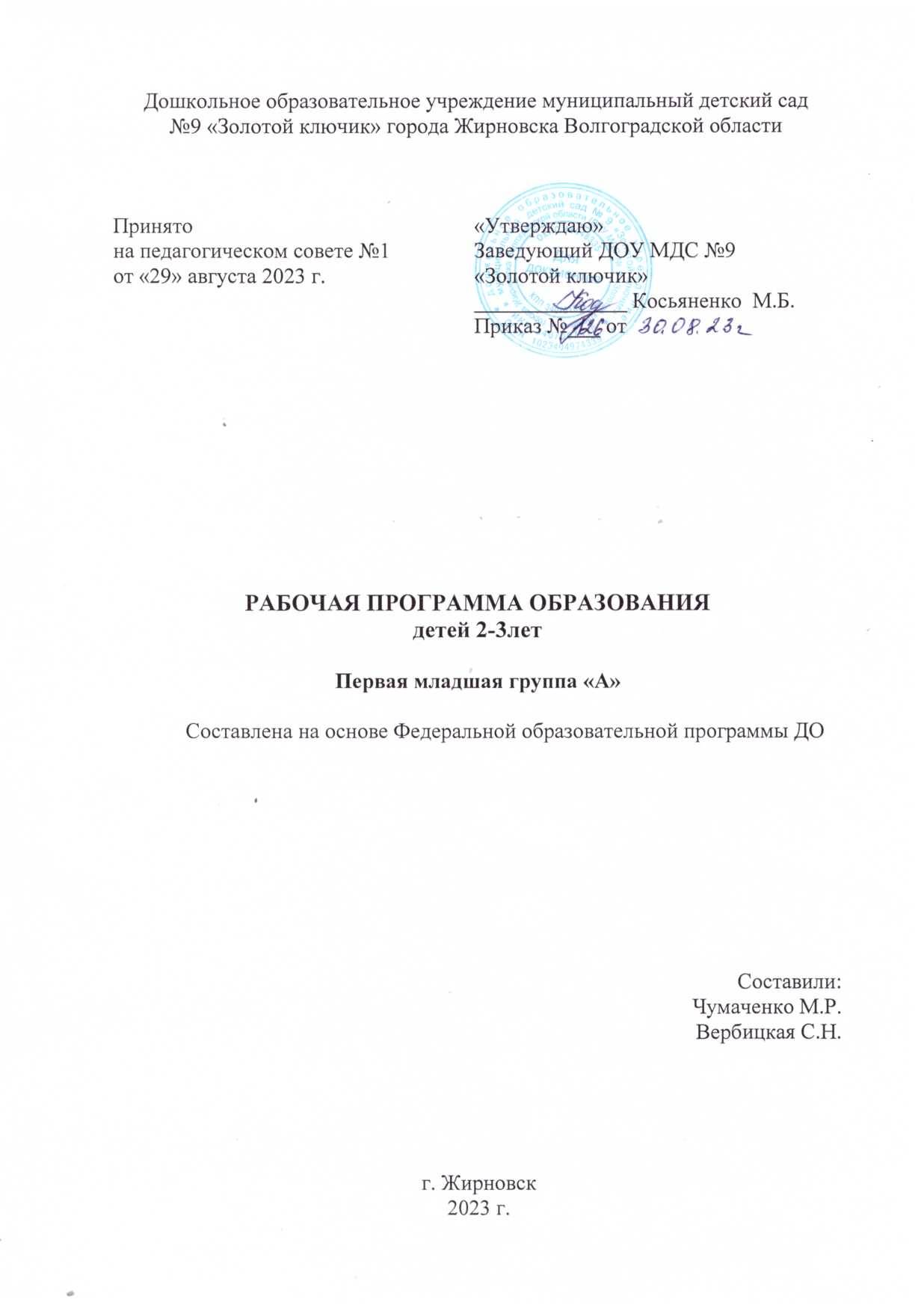 ОГЛАВЛЕНИЕ1. Целевой раздел1.1. Пояснительная запискаНастоящая рабочая программа разработана в соответствии с образовательной программой дошкольного образования ДОУ МДС №9 «Золотой ключик» города Жирновска в соответствии с требованиями ФОП ДО  и ФГОС ДО.  Программа определяет содержание и организацию образовательного процесса с воспитанниками группы. Программа строится на принципе личностно-ориентированного взаимодействия взрослого с воспитанниками и обеспечивает физическое, социально-коммуникативное, познавательное, речевое и художественно-эстетическое развитие детей от 2 до 3 лет с учетом их возрастных и индивидуальных особенностей. Рабочая программа направлена на: разностороннее развитие ребенка в период дошкольного детства с учетом возрастных и индивидуальных особенностей на основе духовно-нравственных ценностей российского народа, исторических и национально-культурных традиций.1.2. Планируемые результаты освоения рабочей программы1.3. Система педагогической диагностики (мониторинга) достижения детейРеализация программы предполагает оценку индивидуального развития детей. Педагогическая диагностика (мониторинг)  проводится путем наблюдений детей в спонтанной  и специально организованной деятельности. Инструментарием для педагогической диагностики (мониторинга) служит. Комплекс диагностических средств для проведения педагогического мониторинга по программе "Детство" авторы Т.И Бабаева, А..Гобидзе, О.В.Солнцева  первая младшая группа. Результаты педагогической диагностики (мониторинга) используются для индивидуализации образования (в том  числе поддержки ребенка, построения его образовательной траектории), оптимизации работы с группой детей.Периодичность проведения педагогической диагностики 2 раза в год. Оптимальным является ее проведение на начальном этапе освоения ребенком образовательной программы, в зависимости от времени его поступления в дошкольную группу (стартовая диагностика) и на завершающем этапе освоения программы его возрастной группой (заключительная, финальная диагностика). При проведении диагностики на начальном этапе учитывается адаптационный период пребывания ребенка в группе. Сравнение результатов стартовой и финальной диагностики позволяет выявить индивидуальную динамику развития ребенка. Педагогическая диагностика индивидуального развития детей проводится педагогом в произвольной форме на основе малоформализованных диагностических методов: наблюдения, свободных бесед с детьми, анализа продуктов детской деятельности (рисунков, работ по лепке, аппликации, построек, поделок и др.), специальных диагностических ситуаций. При необходимости педагог может использовать специальные методики диагностики физического, коммуникативного, познавательного, речевого, художественно-эстетического развития. Ведущим методом педагогической диагностики является наблюдение.2. Содержательный раздел2.1. Содержание работы по образовательным областям2.2 Модель организации образовательного процесса2.3. Структура реализации образовательной деятельностиОбразовательный процесс в детском саду предусматривает решение программных образовательных задач в рамках модели организации  образовательного процесса в соответствии с ФОП ДО и ФГОС ДО. В первой младшей группе с сентября по май (включительно) проводятся развивающие, интегрированные занятия продолжительностью 10 минут, что не превышает рекомендованную СаНПиНом недельную нагрузку.2.4 Формы взаимодействия с родителями.Работа по вовлечению родителей в совместную деятельность ДОО ведется по четырем направлениям, в которых используются как традиционные, так и нетрадиционные формы работы: - Информационно-аналитическое направление. Это направление включает в себя выявление интересов, потребностей, запросов родителей, уровня их педагогической грамотности. Используемые формы работы: анкетирование, социологические опросы, беседы. - Познавательное направление. Познавательное направление – это обогащение родителей знаниями в вопросах воспитания детей дошкольного возраста и формирование у родителей практических навыков воспитания детей. Совместная работа специалистов ДОО по реализации Программы обеспечивает педагогическое сопровождение семьи на всех этапах дошкольного детства, делает родителей действительно равно ответственными участниками образовательного процесса. Используемые формы и методы работы с родителями: общие и групповые родительские собрания, консультации, занятия с участием родителей, выставки детских работ, изготовленных вместе с родителями, Дни открытых дверей, участие родителей в подготовке и проведении праздников, досугов, совместное создание предметно-развивающей среды, работа с родительским комитетом группы, беседы с детьми и родителями. - Наглядно-информационное направление. Наглядно-информационное направление - это ознакомление родителей с работой ДОО, особенностями воспитания детей, формирование у родителей знаний о воспитании и развитии детей. Используемые формы и методы работы с родителями: родительские уголки, дни открытых дверей,»), папки-передвижки, фотовыставки. - Досуговое направление. Досуговое направление используется для установления эмоционального контакта между педагогами, родителями, детьми. Совместное мероприятие позволяет родителям: увидеть изнутри проблемы своего ребенка, трудности во взаимоотношениях; апробировать разные подходы; посмотреть, как это делают другие, то есть приобрести опыт взаимодействия не только со своим ребенком, но и с родительской общественностью в целом. - В основе взаимодействия Учреждения и семьи лежит сотрудничество участников образовательных отношений, которое предполагает равенство позиций партнеров, уважительное отношение друг к другу взаимодействующих сторон с учетом индивидуальных возможностей и способностей. Активная совместная работа педагогов и родителей позволяет лучше узнать друг друга, способствует оптимизации их взаимоотношений.2.5. Часть программы, формируемая участниками образовательных отношенийПарциальная программа «Юный эколог», С.Н. Николаева.Цель:формирование начал экологической культуры (правильного отношения ребенка к природе, его окружающей, к себе и людям как части природы, к вещам и материалам природного происхождения, которыми он пользуется).Задачи:Задача педагога в работе с детьми младшего дошкольного возраста – заложить первые ориентиры в мире природы – растений и животных как живых существ и их зависимости от условий жизни.Планируемые результаты (с 2 до 4 лет): В возрасте 2—3 лет дети должны научиться различать и правильно называть предметы и объекты природы, с которыми они постоянно взаимодействуют, должны познать их главные сенсорные свойства – форму цвет, величину, степень твердости или мягкости, характер поверхности, а также познать видимые составные части предметов и объектов; кроме того, получить первоначальные представления о возможной деятельности с ними.Способы взаимодействия взрослого с малышами: • мягкое, доброжелательное общение, понимание состояния малышей, их переживаний, вызванных прежде всего отрывом от семьи;• медленная выразительная речь, многократные повторения одного и того же;• подкрепление слова образом предмета, действием, его изображающим;• частое переключение внимания детей с одного предмета на другой, с одного вида деятельности на другой;• использование приемов, вызывающих положительные эмоции малышей;• осознанное создание воспитателем в своем поведении (действиях и словах) образца для подражания;• частые похвалы в адрес малышей (доброжелательная словесная оценка и поглаживание по голове).Парциальная программа «Программа художественного воспитания и развития детей 2-7 лет в детском саду «Цветные ладошки» И.А. ЛыковаЦель: Формирование у детей дошкольного возраста эстетического отношения и развитие художественно-творческих способностей.Задачи:• Развитие эстетических эмоций, обогащение художественных впечатлений, создание игровых и дидактических ситуаций для восприятия произведений изобразительного и декоративно-прикладного искусства (книжные иллюстрации, мелкая пластика, народные игрушки, посуда, одежда); • обеспечение перехода каждого ребенка с доизобразительного этапа на изобразительный и создание условий для появления осмысленного образа (с учетом индивидуального темпа развития); установление ассоциаций между реальными предметами, явлениями, существами и их изображениями (мячик, дорожка, цветок, бабочка, дождик, солнышко), называние словом • формирование устойчивого интереса к изобразительной деятельности; расширение художественного опыта в процессе экспериментирования с различными материалами (краски, тесто, глина, пластилин, бумага, ткань, фольга, снег, песок) и инструментами (карандаш, фломастер, маркер, кисть, мел, стека, деревянная палочка); • Создание условий для творческого освоения детьми художественных техник разных видов изобразительной деятельности (лепки, рисования, аппликации); содействие формированию обобщенных способов создания художественных образов и простейших композиций; •Ознакомление с доступными изобразительно-выразительными средствами (цвет, линия, пятно, форма, ритм) в разных видах изобразительной, конструктивной и декоративно оформительской деятельности; •Поддержка творческих проявлений детей с учетом возрастных, гендерных, индивидуальных особенностей.Планируемые результаты (с 2 до 3 лет):– создают дети образы, используя различные изобразительные материалы и техники; – формируются изобразительные навыки и умения в соответствии с возрастом; – развивается мелкая моторика пальцев рук, воображение, самостоятельность; – проявляется творческая активность и развитие уверенности в себе.Способы определения результативности: Диагностика проводится 2 раза в год (сентябрь, май).Формы и методы работы с детьми:1. Практические занятия, в т. ч. Беседы об окружающих предметах, о живой и неживой природе, о красоте изображаемых предметов, рассматривание художественных альбомов, иллюстраций, репродукций. 2. Выставки работ. Продолжительность непрерывно образовательной деятельности по реализации программы дополнительного образования детей 8 – 10 минут. Методы обучения: – Словесный (рассказ-объяснение, беседа,); – Наглядный (демонстрация педагогом приемов работы, наглядных пособий); – Практический3. Организационный раздел3.1 Режим дня для воспитанников первой младшей группыРежим дня в группе детей от 2 до 3 летНормативное сопровождение1. Федеральный закон от 29.12.2012 № 273-ФЗ (ред. от 29.12.2022) «Об образовании в Российской Федерации» (с изм. и доп., вступ. в силу с 11.01.2023)2. Федеральный закон от 24.09.2022 № 371-ФЗ «О внесении изменений в Федеральный закон “Об образовании в Российской Федерации” и статью 1 Федерального закона “Об обязательных требованиях в Российской Федерации”»3. Федеральный закон от 31.07.2020 № 304-ФЗ «О внесении изменений в Федеральный закон “Об образовании в Российской Федерации” по вопросам воспитания обучающихся»4. Обновленный ФГОС ДО - Приказ Минпросвещения России от 08.11.2022 № 955 «О внесении изменений…» (Зарегистрировано в Минюсте России 06.02.2023 № 72264)5. Указ Президента РФ от 09.11.2022 № 809 «Об утверждении Основ государственной политики по сохранению и укреплению традиционных российских духовно-нравственных ценностей» 6. Приказ Минпросвещения России от 25.11.2022 № 1028 «Об утверждении федеральной образовательной программы дошкольного образования» (Зарегистрировано в Минюсте России 28.12.2022 № 71847)1. Целевой раздел1.1. Пояснительная запискаЦельЗадачиПринципы и подходы к формированию рабочей программыПсихолого-педагогическая характеристика особенностей развития детей группыСрок реализации рабочей программы1.2. Планируемые результаты освоения рабочей программы1.3. Система педагогической диагностики (мониторинга) достижения детей2. Содержательный раздел2.1. Содержание работы по образовательным областямСоциально-коммуникативное развитиеПознавательное развитиеРечевое развитиеХудожественно-эстетическое развитиеФизическое развитие2.2 Модель организации образовательного процесса Формы, способы, методы и средства реализации рабочей программы2.3. Структура реализации образовательной деятельности2.4. Формы взаимодействия с родителями2.5. Часть программы, формируемая участниками образовательных отношений3. Организационный раздел3.1 Организация режима дня пребывания детей в группе33334610121414141921274045454951525858ЦельРеализация образовательной программы дошкольного образования  ДОУ МДС №9 «Золотой ключик» города Жирновска в соответствии с требованиями ФОП ДО  и ФГОС ДО в соответствии с требованиями ФОП ДО  и ФГОС ДО.Задачи- обеспечение единых для Российской Федерации содержания ДО и планируемых результатов освоения образовательной программы ДО;- приобщение детей (в соответствии с возрастными особенностями) к базовым ценностям российского народа – жизнь, достоинство, права и свободы человека, патриотизм, гражданственность, высокие нравственные идеалы, крепкая семья, созидательный труд, приоритет духовного над материальным, гуманизм, милосердие, справедливость, коллективизм, взаимопомощь и взаимоуважение, историческая память и преемственность поколений, единство народов России;- создание условий для формирования ценностного отношения к окружающему миру, становления опыта действий и поступков на основе осмысления ценностей;- построение (структурирование) содержания образовательной деятельности на основе учёта возрастных и индивидуальных особенностей развития;- создание условий для равного доступа к образованию для всех детей дошкольного возраста с учётом разнообразия образовательных потребностей и индивидуальных возможностей;- охрана и укрепление физического и психического здоровья детей, в том числе их эмоционального благополучия;- обеспечение развития физических, личностных, нравственных качеств и основ патриотизма, интеллектуальных и художественно-творческих способностей ребёнка, его инициативности, самостоятельности и ответственности;- обеспечение психолого-педагогической поддержки семьи и повышение компетентности родителей (законных представителей) в вопросах воспитания, обучения и развития, охраны и укрепления здоровья детей, обеспечения их безопасности;- достижение детьми на этапе завершения ДО уровня развития, необходимого и достаточного для успешного освоения ими образовательных программ начального общего образования.Принципы и подходы к формированию рабочей программы1) полноценное проживание ребёнком всех этапов детства (младенческого, раннего и дошкольного возрастов), обогащение (амплификация) детского развития;2) построение образовательной деятельности на основе индивидуальных особенностей каждого ребёнка, при котором сам ребёнок становится активным в выборе содержания своего образования, становится субъектом образования;3) содействие и сотрудничество детей и родителей (законных представителей), совершеннолетних членов семьи, принимающих участие в воспитании детей младенческого, раннего и дошкольного возрастов, а также педагогических работников;4) признание ребёнка полноценным участником (субъектом) образовательных отношений;5) поддержка инициативы детей в различных видах деятельности;6) сотрудничество ДОО с семьей;7) приобщение детей к социокультурным нормам, традициям семьи, общества и государства;8) формирование познавательных интересов и познавательных действий ребёнка в различных видах деятельности;9) возрастная адекватность дошкольного образования (соответствие условий, требований, методов возрасту и особенностям развития);10) учёт этнокультурной ситуации развития детей.Нормативно-правовые документы- Федеральный закон от 29 декабря . № 273-ФЗ «Об образовании в Российской Федерации» (с изм. и доп. вступ. в силу с 11.01.23)- Федеральный закон от 31 июля . № 304-ФЗ «О внесении изменений в Федеральный закон «Об образовании в Российской Федерации» по вопросам воспитания обучающихся»- Приказ Минпросвещения России от 25.11.2022 № 1028 «Об утверждении федеральной образовательной программы дошкольного образования» (Зарегистрировано в Минюсте России 28.11.2022 № 71847)- федеральный государственный образовательный стандарт дошкольного образования, утвержден приказом Министерства образования и науки России от 17 октября . № 1155 (с изм. на 08.11 2022)- Указ Президента Российской Федерации Путина В.В. от 07. . № 204 «О национальных целях и стратегических задачах развития Российской Федерации на период до 2024 года»- Стратегия развития воспитания в Российской Федерации на период до 2025, утверждена распоряжением Правительства Российской Федерации от 29 мая . № 996-р- Указ Президента Российской Федерации от 09.11.2022 г. № 809 «Об утверждении основ государственной политики по сохранению и укреплению традиционных российских духовно-нравственных ценностей»- Постановление Главного государственного санитарного врача Российской Федерации от 28.09.2020г. «Об утверждении санитарных правил СП 2.43648-20 «Санитарно-эпидемиологические требования к организациям воспитания и обучения, отдыха и оздоровления детей и молодёжи»- Постановление Главного государственного санитарного врача Российской Федерации от 28.01.2021г. «Об утверждении санитарных правил и норм СанПиН 1.2.3685-21 «Гигиенические нормативы и требования по обеспечению безопасности и (или) безвредности для человека факторов среды обитания»- Образовательная программа дошкольного образования- Устав- Локально-нормативные актыПсихолого-педагогическая характеристика особенностей развития детей группыХарактеристика воспитанников второй группы раннего возраста на 2023-2024 учебный годОбщее количество детей –  человекДевочек:Мальчиков:ОПИСАНИЕ:Росто-весовые характеристикиСредний вес мальчиков составляет , девочек – . Средняя длина тела у мальчиков до , у девочек – .Функциональное созреваниеПродолжаются рост и функциональное развитие внутренних органов, костной, мышечной и центральной нервной системы. Совершенствуются формы двигательной активности.Развитие моторики.Дифференциация развития моторики у мальчиков и девочек. У мальчиков опережающее развитие крупной моторики (к трем годам мальчики могут осваивать езду на велосипеде); у девочек опережающее развитие мелкой моторики (координированные действия с мелкими предметами).Психические функции. Продолжает развиваться предметная деятельность, ситуативно-деловое общение ребенка со взрослым; совершенствуются восприятие, речь, начальные формы произвольного поведения, игры, наглядно-действенное мышление. Развитие предметной деятельности связано с усвоением культурных способов действия с различными предметами. Развиваются действия соотносящие и орудийные. Умение выполнять орудийные действия развивает произвольность, преобразуя натуральные формы активности в культурные на основе предлагаемой взрослыми модели, которая выступает в качестве не только объекта подражания, но и образца, регулирующего собственную активность ребенка. В ходе совместной со взрослыми предметной деятельности продолжает развиваться понимание речи. Слово отделяется от ситуации и приобретает самостоятельное значение. Дети продолжают осваивать названия окружающих предметов, учатся выполнять простые словесные просьбы взрослых в пределах видимой наглядной ситуации. Количество понимаемых слов значительно возрастает. Совершенствуется регуляция поведения в результате обращения взрослых к ребенку, который начинает понимать не только инструкцию, но и рассказ взрослых. Интенсивно развивается активная речь детей. К трем годам они осваивают основные грамматические структуры, пытаются строить простые предложения, в разговоре со взрослым используют практически все части речи. Активный словарь достигает примерно 1000-1500 слов. К концу третьего года жизни речь становится средством общения ребенка со сверстниками. К третьему году жизни совершенствуются зрительные и слуховые ориентировки, что позволяет детям безошибочно выполнять ряд заданий: осуществлять выбор из двух-трех предметов по форме, величине и цвету; различать мелодии; петь. Совершенствуется слуховое восприятие, прежде всего фонематический слух. К трем годам дети воспринимают все звуки родного языка, но произносят их с большими искажениями. Основной формой мышления становится наглядно-действенная. Ее особенность заключается в том, что возникающие в жизни ребенка проблемные ситуации разрешаются путем реального действия с предметами. Размышляя об отсутствующих людях или предметах, дети начинают использовать их образы. Третий год жизни знаменуется появлением символического мышления - способности по запечатленным психологическим образам-символам предметов воспроизводить их в тот или иной момент. Теперь они могут проделывать некоторые операции не с реальными предметами, а с их образами, и эти мысленные операции - свидетельство значительно более сложной, чем прежде, работы детского мышления. Переход от конкретно-чувственного «мышления» к образному может осуществляться на протяжении двух лет.Детские виды деятельности. В этом возрасте у детей формируются новые виды деятельности: игра, рисование, конструирование. Игра носит процессуальный характер, главное в ней - действия. Они совершаются с игровыми предметами, приближенными к реальности. В середине третьего года жизни появляются действия с предметами-заместителями. Появление собственно изобразительной деятельности обусловлено тем, что ребенок уже способен сформулировать намерение изобразить какой-либо предмет. Типичным является изображение человека в виде «головонога» - окружности и отходящих от нее линий.Коммуникация и социализация. На третьем году жизни отмечается рост автономии и изменение отношений со взрослым, дети становятся самостоятельнее. Начинает формироваться критичность к собственным действиям.Саморегуляция.Для детей этого возраста характерна неосознанность мотивов, импульсивность и зависимость чувств и желаний от ситуации. Дети легко заражаются эмоциональным состоянием сверстников. Однако в этот период начинает складываться и произвольность поведения. Она обусловлена развитием орудийных действий и речи.Личность и самооценка. У детей появляются чувства гордости и стыда, начинают формироваться элементы самосознания, связанные с идентификацией с именем и полом. Ребенок осознает себя как отдельного человека, отличного от взрослого. У него формируется образ Я. Завершается ранний возраст кризисом трех лет, который часто сопровождается рядом отрицательных проявлений: негативизмом, упрямством, нарушением общения со взрослым и др. Кризис может продолжаться от нескольких месяцев до двух лет.Сроки реализации рабочей программы2023-2024 учебный год(1 сентября 2023 – 31 августа 2024 года)1.у ребёнка развита крупная моторика, он активно использует освоенные ранее движения, начинает осваивать бег, прыжки, повторяет за взрослым простые имитационные упражнения, понимает указания взрослого, выполняет движения по зрительному и звуковому ориентирам; с желанием играет в подвижные игры2.ребёнок демонстрирует элементарные культурно-гигиенические навыки, владеет простейшими навыками самообслуживания (одевание, раздевание, самостоятельно ест и тому подобное)3.ребёнок стремится к общению со взрослыми, реагирует на их настроение; ребёнок проявляет интерес к сверстникам; наблюдает за их действиями и подражает им; играет рядом4.ребёнок понимает и выполняет простые поручения взрослого; ребёнок стремится проявлять самостоятельность в бытовом и игровом поведении5.ребёнок способен направлять свои действия на достижение простой, самостоятельно поставленной цели; знает, с помощью каких средств и в какой последовательности продвигаться к цели6.ребёнок владеет активной речью, использует в общении разные части речи, простые предложения из 4-х слов и более, включенные в общение; может обращаться с вопросами и просьбами7.ребёнок проявляет интерес к стихам, сказкам, повторяет отдельные слова и фразы за взрослым8.ребёнок рассматривает картинки, показывает и называет предметы, изображенные на них9.ребёнок различает и называет основные цвета, формы предметов, ориентируется в основных пространственных и временных отношениях; ребёнок осуществляет поисковые и обследовательские действия; ребёнок знает основные особенности внешнего облика человека, его деятельности; свое имя, имена близких; демонстрирует первоначальные представления о населенном пункте, в котором живет (город, село и так далее)10.ребёнок имеет представления об объектах живой и неживой природы ближайшего окружения и их особенностях, проявляет положительное отношение и интерес к взаимодействию с природой, наблюдает за явлениями природы, старается не причинять вред живым объектам11.ребёнок с удовольствием слушает музыку, подпевает, выполняет простые танцевальные движения12.ребёнок эмоционально откликается на красоту природы и произведения искусства13.ребёнок осваивает основы изобразительной деятельности (лепка, рисование) и конструирования: может выполнять уже довольно сложные постройки (гараж, дорогу к нему, забор) и играть с ними; рисует дорожки, дождик, шарики; лепит палочки, колечки, лепешки14.ребёнок активно действует с окружающими его предметами, знает названия, свойства и назначение многих предметов, находящихся в его повседневном обиходе15.ребёнок в играх отображает действия окружающих («готовит обед», «ухаживает за больным» и другое), воспроизводит не только их последовательность и взаимосвязь, но и социальные отношения (ласково обращается с куклой, делает ей замечания), заранее определяет цель («Я буду лечить куклу»).Образовательная областьЗадачиСодержаниеСодержаниеСоциально-коммуникативное развитие• поддерживать эмоционально-положительное состояние детей в период адаптации к ДОО;• развивать игровой опыт ребёнка, помогая детям отражать в игре представления об окружающей действительности;• поддерживать доброжелательные взаимоотношения детей, развивать эмоциональную отзывчивость в ходе привлечения к конкретным действиям помощи, заботы, участия;• формировать элементарные представления о людях (взрослые, дети), их внешнем виде, действиях, одежде, о некоторых ярко выраженных эмоциональных состояниях (радость, грусть), о семье и ДОО;• формировать первичные представления ребёнка о себе, о своем возрасте, поле, о родителях (законных представителях) и близких членах семьи.• Педагог поддерживает желание детей познакомиться со сверстником, узнать его имя, используя приемы поощрения и одобрения. Оказывает помощь детям в определении особенностей внешнего вида мальчиков и девочек, их одежды, причесок, предпочитаемых игрушек, задает детям вопросы уточняющего или проблемного характера, объясняет отличительные признаки взрослых и детей, используя наглядный материал и повседневные жизненные ситуации. Показывает и называет ребёнку основные части тела и лица человека, его действия. Поддерживает желание ребёнка называть и различать основные действия взрослых.• Педагог знакомит детей с основными эмоциями и чувствами человека, обозначает их словом, демонстрирует их проявление мимикой, жестами, интонацией голоса. Предлагает детям повторить слова, обозначающие эмоциональное состояние человека, предлагает детям задания, помогающие закрепить представление об эмоциях, в том числе их узнавание на картинках.• Педагог рассматривает вместе с детьми картинки с изображением семьи: детей, родителей (законных представителей). Поощряет стремление детей узнавать членов семьи, называть их, рассказывает детям о том, как члены семьи могут заботиться друг о друге.• Педагог поддерживает желание детей познавать пространство своей группы, узнавать вход в группу, её расположение на этаже, педагогов, которые работают с детьми. Рассматривает с детьми пространство группы, назначение каждого помещения, его наполнение, помогает детям ориентироваться в пространстве группы.• Педагог поддерживает стремление детей выполнять элементарные правила поведения («можно», «нельзя»). Личным показом демонстрирует правила общения: здоровается, прощается, говорит «спасибо», «пожалуйста», напоминает детям о важности использования данных слов в процессе общения со взрослыми и сверстниками, поощряет инициативу и самостоятельность ребёнка при использовании «вежливых слов».• Педагог использует приемы общения, позволяющие детям проявлять внимание к его словам и указаниям, поддерживает желание ребёнка выполнять указания взрослого, действовать по его примеру и показу.• Педагог организует детей на участие в подвижных, музыкальных, сюжетных и хороводных играх, поощряет их активность и инициативность в ходе участия в играх.• Педагог формирует представление детей о простых предметах своей одежды, обозначает словами каждый предмет одежды, рассказывает детям о назначении предметов одежды, способах их использования (надевание колготок, футболок и тому подобное).• Педагог поддерживает желание детей познакомиться со сверстником, узнать его имя, используя приемы поощрения и одобрения. Оказывает помощь детям в определении особенностей внешнего вида мальчиков и девочек, их одежды, причесок, предпочитаемых игрушек, задает детям вопросы уточняющего или проблемного характера, объясняет отличительные признаки взрослых и детей, используя наглядный материал и повседневные жизненные ситуации. Показывает и называет ребёнку основные части тела и лица человека, его действия. Поддерживает желание ребёнка называть и различать основные действия взрослых.• Педагог знакомит детей с основными эмоциями и чувствами человека, обозначает их словом, демонстрирует их проявление мимикой, жестами, интонацией голоса. Предлагает детям повторить слова, обозначающие эмоциональное состояние человека, предлагает детям задания, помогающие закрепить представление об эмоциях, в том числе их узнавание на картинках.• Педагог рассматривает вместе с детьми картинки с изображением семьи: детей, родителей (законных представителей). Поощряет стремление детей узнавать членов семьи, называть их, рассказывает детям о том, как члены семьи могут заботиться друг о друге.• Педагог поддерживает желание детей познавать пространство своей группы, узнавать вход в группу, её расположение на этаже, педагогов, которые работают с детьми. Рассматривает с детьми пространство группы, назначение каждого помещения, его наполнение, помогает детям ориентироваться в пространстве группы.• Педагог поддерживает стремление детей выполнять элементарные правила поведения («можно», «нельзя»). Личным показом демонстрирует правила общения: здоровается, прощается, говорит «спасибо», «пожалуйста», напоминает детям о важности использования данных слов в процессе общения со взрослыми и сверстниками, поощряет инициативу и самостоятельность ребёнка при использовании «вежливых слов».• Педагог использует приемы общения, позволяющие детям проявлять внимание к его словам и указаниям, поддерживает желание ребёнка выполнять указания взрослого, действовать по его примеру и показу.• Педагог организует детей на участие в подвижных, музыкальных, сюжетных и хороводных играх, поощряет их активность и инициативность в ходе участия в играх.• Педагог формирует представление детей о простых предметах своей одежды, обозначает словами каждый предмет одежды, рассказывает детям о назначении предметов одежды, способах их использования (надевание колготок, футболок и тому подобное).Социально-коммуникативное развитиеРешение совокупных задач воспитания в рамках образовательной области «Социально-коммуникативное развитие» направлено на приобщение детей к ценностям «Родина», «Природа», «Семья», «Человек», «Жизнь», «Милосердие», «Добро», «Дружба», «Сотрудничество», «Труд».Это предполагает решение задач нескольких направлений воспитания:• воспитание уважения к своей семье, своему населенному пункту, родному краю, своей стране;• воспитание уважительного отношения к другим людям - детям и взрослым (родителям (законным представителям), педагогам, соседям и другим), вне зависимости от их этнической и национальной принадлежности;• воспитание ценностного отношения к культурному наследию своего народа, к нравственным и культурным традициям России;• содействие становлению целостной картины мира, основанной на представлениях о добре и зле, красоте и уродстве, правде и лжи;• воспитание социальных чувств и навыков: способности к сопереживанию, общительности, дружелюбия, сотрудничества, умения соблюдать правила, активной личностной позиции;• создание условий для возникновения у ребёнка нравственного, социально значимого поступка, приобретения ребёнком опыта милосердия и заботы;• поддержка трудового усилия, привычки к доступному дошкольнику напряжению физических, умственных и нравственных сил для решения трудовой задачи;• формирование способности бережно и уважительно относиться к результатам своего труда и труда других людей.Решение совокупных задач воспитания в рамках образовательной области «Социально-коммуникативное развитие» направлено на приобщение детей к ценностям «Родина», «Природа», «Семья», «Человек», «Жизнь», «Милосердие», «Добро», «Дружба», «Сотрудничество», «Труд».Это предполагает решение задач нескольких направлений воспитания:• воспитание уважения к своей семье, своему населенному пункту, родному краю, своей стране;• воспитание уважительного отношения к другим людям - детям и взрослым (родителям (законным представителям), педагогам, соседям и другим), вне зависимости от их этнической и национальной принадлежности;• воспитание ценностного отношения к культурному наследию своего народа, к нравственным и культурным традициям России;• содействие становлению целостной картины мира, основанной на представлениях о добре и зле, красоте и уродстве, правде и лжи;• воспитание социальных чувств и навыков: способности к сопереживанию, общительности, дружелюбия, сотрудничества, умения соблюдать правила, активной личностной позиции;• создание условий для возникновения у ребёнка нравственного, социально значимого поступка, приобретения ребёнком опыта милосердия и заботы;• поддержка трудового усилия, привычки к доступному дошкольнику напряжению физических, умственных и нравственных сил для решения трудовой задачи;• формирование способности бережно и уважительно относиться к результатам своего труда и труда других людей.Решение совокупных задач воспитания в рамках образовательной области «Социально-коммуникативное развитие» направлено на приобщение детей к ценностям «Родина», «Природа», «Семья», «Человек», «Жизнь», «Милосердие», «Добро», «Дружба», «Сотрудничество», «Труд».Это предполагает решение задач нескольких направлений воспитания:• воспитание уважения к своей семье, своему населенному пункту, родному краю, своей стране;• воспитание уважительного отношения к другим людям - детям и взрослым (родителям (законным представителям), педагогам, соседям и другим), вне зависимости от их этнической и национальной принадлежности;• воспитание ценностного отношения к культурному наследию своего народа, к нравственным и культурным традициям России;• содействие становлению целостной картины мира, основанной на представлениях о добре и зле, красоте и уродстве, правде и лжи;• воспитание социальных чувств и навыков: способности к сопереживанию, общительности, дружелюбия, сотрудничества, умения соблюдать правила, активной личностной позиции;• создание условий для возникновения у ребёнка нравственного, социально значимого поступка, приобретения ребёнком опыта милосердия и заботы;• поддержка трудового усилия, привычки к доступному дошкольнику напряжению физических, умственных и нравственных сил для решения трудовой задачи;• формирование способности бережно и уважительно относиться к результатам своего труда и труда других людей.Познавательное развитие1)	развивать разные виды восприятия: зрительного, слухового, осязательного, вкусового, обонятельного;2)	развивать наглядно-действенное мышление в процессе решения познавательных практических задач;3)	совершенствовать обследовательские действия: выделение цвета, формы, величины как особых признаков предметов, поощрять сравнение предметов между собой по этим признакам и количеству, использовать один предмет в качестве образца, подбирая пары, группы;4)	формировать у детей простейшие представления о геометрических фигурах, величине и количестве предметов на основе чувственного познания;5)	развивать первоначальные представления о себе и близких людях, эмоционально-положительное отношение к членам семьи и людям ближайшего окружения, о деятельности взрослых;6)	расширять представления о населенном пункте, в котором живет ребёнок, его достопримечательностях, эмоционально откликаться на праздничное убранство дома, ДОО;7)	организовывать взаимодействие и знакомить с животными и растениями ближайшего окружения, их названиями, строением и отличительными особенностями, некоторыми объектами неживой природы;8)	развивать способность наблюдать за явлениями природы, воспитывать бережное отношение к животным и растениям.1) Сенсорные эталоны и познавательные действия:• педагог демонстрирует детям и включает их в деятельность на сравнение предметов и определение их сходства-различия, на подбор и группировку по заданному образцу (по цвету, форме, величине). Побуждает и поощряет освоение простейших действий, основанных на перестановке предметов, изменении способа их расположения, количества; на действия переливания, пересыпания. Проводит игры- занятия с использованием предметов-орудий: сачков, черпачков для выуживания из специальных емкостей с водой или без воды шариков, плавающих игрушек, палочек со свисающим на веревке магнитом для «ловли» на нее небольших предметов. Организует действия с игрушками, имитирующими орудия труда (заколачивание молоточком втулочек в верстачок, сборка каталок с помощью деревянных или пластмассовых винтов) и тому подобное, создает ситуации для использования детьми предметов-орудий в самостоятельной игровой и бытовой деятельности с целью решения практических задач;• педагог поощряет действия детей с предметами, при ориентации на 2-3 свойства одновременно; собирание одноцветных, а затем и разноцветных пирамидок из 4-5 и более колец, располагая их по убывающей величине; различных по форме и цвету башенок из 2-3 геометрических форм-вкладышей; разбирание и собирание трехместной матрешки с совмещением рисунка на её частях, закрепляя понимание детьми слов, обозначающих различный размер предметов, их цвет и форму. В ходе проведения с детьми дидактических упражнений и игр-занятий формирует обобщенные способы обследования формы предметов - ощупывание, рассматривание, сравнение, сопоставление; продолжает поощрять появление настойчивости в достижении результата познавательных действий.2)	Математические представления:педагог подводит детей к освоению простейших умений в различении формы окружающих предметов, используя предэталоные представления о шаре, кубе, круге, квадрате; подборе предметов и геометрических фигур по образцу, различению и сравниванию предметов по величине, выбору среди двух предметов при условии резких различий: большой и маленький, длинный и короткий, высокий и низкий. Поддерживает интерес детей к количественной стороне различных групп предметов (много и много, много и мало, много и один) предметов.3)	Окружающий мир:педагог расширяет представления детей об окружающем мире, знакомит их с явлениями общественной жизни, с деятельностью взрослых (повар варит кашу, шофер водит машину, доктор лечит); развивает представления о себе (о своем имени, именах близких родственников), о внешнем облике человека, о его физических особенностях (у каждого есть голова, руки, ноги, лицо; на лице - глаза, нос, рот и так далее); о его физических и эмоциональных состояниях (проголодался - насытился, устал - отдохнул; намочил - вытер; заплакал - засмеялся и так далее); о деятельности близких ребёнку людей («Мама моет пол»; «Бабушка вяжет носочки»; «Сестра рисует»; «Дедушка читает газету»; «Брат строит гараж»; «Папа работает за компьютером» и тому подобное); о предметах, действиях с ними и их назначении: предметы домашнего обихода (посуда, мебель, одежда), игрушки, орудия труда (веник, метла, лопата, ведро, лейка и так далее).4) Природа:в процессе ознакомления с природой педагог организует взаимодействие и направляет внимание детей на объекты живой и неживой природы, явления природы, которые доступны для непосредственного восприятия. Формирует представления о домашних и диких животных и их детенышах (особенности внешнего вида, части тела, питание, способы передвижения), о растениях ближайшего окружения (деревья, овощи, фрукты и другие), их характерных признаках (цвет, строение, поверхность, вкус), привлекает внимание и поддерживает интерес к объектам неживой природы (солнце, небо, облака, песок, вода), к некоторым явлениям природы (снег, дождь, радуга, ветер), поощряет бережное отношение к животным и растениям.1) Сенсорные эталоны и познавательные действия:• педагог демонстрирует детям и включает их в деятельность на сравнение предметов и определение их сходства-различия, на подбор и группировку по заданному образцу (по цвету, форме, величине). Побуждает и поощряет освоение простейших действий, основанных на перестановке предметов, изменении способа их расположения, количества; на действия переливания, пересыпания. Проводит игры- занятия с использованием предметов-орудий: сачков, черпачков для выуживания из специальных емкостей с водой или без воды шариков, плавающих игрушек, палочек со свисающим на веревке магнитом для «ловли» на нее небольших предметов. Организует действия с игрушками, имитирующими орудия труда (заколачивание молоточком втулочек в верстачок, сборка каталок с помощью деревянных или пластмассовых винтов) и тому подобное, создает ситуации для использования детьми предметов-орудий в самостоятельной игровой и бытовой деятельности с целью решения практических задач;• педагог поощряет действия детей с предметами, при ориентации на 2-3 свойства одновременно; собирание одноцветных, а затем и разноцветных пирамидок из 4-5 и более колец, располагая их по убывающей величине; различных по форме и цвету башенок из 2-3 геометрических форм-вкладышей; разбирание и собирание трехместной матрешки с совмещением рисунка на её частях, закрепляя понимание детьми слов, обозначающих различный размер предметов, их цвет и форму. В ходе проведения с детьми дидактических упражнений и игр-занятий формирует обобщенные способы обследования формы предметов - ощупывание, рассматривание, сравнение, сопоставление; продолжает поощрять появление настойчивости в достижении результата познавательных действий.2)	Математические представления:педагог подводит детей к освоению простейших умений в различении формы окружающих предметов, используя предэталоные представления о шаре, кубе, круге, квадрате; подборе предметов и геометрических фигур по образцу, различению и сравниванию предметов по величине, выбору среди двух предметов при условии резких различий: большой и маленький, длинный и короткий, высокий и низкий. Поддерживает интерес детей к количественной стороне различных групп предметов (много и много, много и мало, много и один) предметов.3)	Окружающий мир:педагог расширяет представления детей об окружающем мире, знакомит их с явлениями общественной жизни, с деятельностью взрослых (повар варит кашу, шофер водит машину, доктор лечит); развивает представления о себе (о своем имени, именах близких родственников), о внешнем облике человека, о его физических особенностях (у каждого есть голова, руки, ноги, лицо; на лице - глаза, нос, рот и так далее); о его физических и эмоциональных состояниях (проголодался - насытился, устал - отдохнул; намочил - вытер; заплакал - засмеялся и так далее); о деятельности близких ребёнку людей («Мама моет пол»; «Бабушка вяжет носочки»; «Сестра рисует»; «Дедушка читает газету»; «Брат строит гараж»; «Папа работает за компьютером» и тому подобное); о предметах, действиях с ними и их назначении: предметы домашнего обихода (посуда, мебель, одежда), игрушки, орудия труда (веник, метла, лопата, ведро, лейка и так далее).4) Природа:в процессе ознакомления с природой педагог организует взаимодействие и направляет внимание детей на объекты живой и неживой природы, явления природы, которые доступны для непосредственного восприятия. Формирует представления о домашних и диких животных и их детенышах (особенности внешнего вида, части тела, питание, способы передвижения), о растениях ближайшего окружения (деревья, овощи, фрукты и другие), их характерных признаках (цвет, строение, поверхность, вкус), привлекает внимание и поддерживает интерес к объектам неживой природы (солнце, небо, облака, песок, вода), к некоторым явлениям природы (снег, дождь, радуга, ветер), поощряет бережное отношение к животным и растениям.Решение совокупных задач воспитания в рамках образовательной области «Познавательное развитие» направлено на приобщение детей к ценностям «Человек», «Семья», «Познание», «Родина» и «Природа», что предполагает:• воспитание отношения к знанию как ценности, понимание значения образования для человека, общества, страны;• приобщение к отечественным традициям и праздникам, к истории и достижениям родной страны, к культурному наследию народов России;• воспитание уважения к людям - представителям разных народов России независимо от их этнической принадлежности;• воспитание уважительного отношения к государственным символам страны (флагу, гербу, гимну);• воспитание бережного и ответственного отношения к природе родного края, родной страны, приобретение первого опыта действий по сохранению природы.Решение совокупных задач воспитания в рамках образовательной области «Познавательное развитие» направлено на приобщение детей к ценностям «Человек», «Семья», «Познание», «Родина» и «Природа», что предполагает:• воспитание отношения к знанию как ценности, понимание значения образования для человека, общества, страны;• приобщение к отечественным традициям и праздникам, к истории и достижениям родной страны, к культурному наследию народов России;• воспитание уважения к людям - представителям разных народов России независимо от их этнической принадлежности;• воспитание уважительного отношения к государственным символам страны (флагу, гербу, гимну);• воспитание бережного и ответственного отношения к природе родного края, родной страны, приобретение первого опыта действий по сохранению природы.Решение совокупных задач воспитания в рамках образовательной области «Познавательное развитие» направлено на приобщение детей к ценностям «Человек», «Семья», «Познание», «Родина» и «Природа», что предполагает:• воспитание отношения к знанию как ценности, понимание значения образования для человека, общества, страны;• приобщение к отечественным традициям и праздникам, к истории и достижениям родной страны, к культурному наследию народов России;• воспитание уважения к людям - представителям разных народов России независимо от их этнической принадлежности;• воспитание уважительного отношения к государственным символам страны (флагу, гербу, гимну);• воспитание бережного и ответственного отношения к природе родного края, родной страны, приобретение первого опыта действий по сохранению природы.Речевое развитие1) Формирование словаря:1) Формирование словаря:1) Формирование словаря:Речевое развитиеразвивать понимание речи и активизировать словарь. Формировать у детей умение по словесному указанию педагога находить предметы, различать их местоположение, имитировать действия людей и движения животных. Обогащать словарь детей существительными, глаголами, прилагательными, наречиями и формировать умение использовать данные слова в речи.педагог развивает понимание речи и активизирует словарь, формирует умение по словесному указанию находить предметы по цвету, размеру («Принеси красный кубик»), различать их местоположение, имитировать действия людей и движения животных; активизирует словарь детей: существительными, обозначающими названия транспортных средств, частей автомобиля, растений, фруктов, овощей, домашних животных и их детенышей; глаголами, обозначающими трудовые действия (мыть, стирать), взаимоотношения (помочь); прилагательными, обозначающими величину, цвет, вкус предметов; наречиями (сейчас, далеко). Педагог закрепляет у детей названия предметов и действий с предметами, некоторых особенностей предметов; названия некоторых трудовых действий и собственных действий; имена близких людей, имена детей группы; обозначения личностных качеств, особенностей внешности окружающих ребёнка взрослых и сверстников.педагог развивает понимание речи и активизирует словарь, формирует умение по словесному указанию находить предметы по цвету, размеру («Принеси красный кубик»), различать их местоположение, имитировать действия людей и движения животных; активизирует словарь детей: существительными, обозначающими названия транспортных средств, частей автомобиля, растений, фруктов, овощей, домашних животных и их детенышей; глаголами, обозначающими трудовые действия (мыть, стирать), взаимоотношения (помочь); прилагательными, обозначающими величину, цвет, вкус предметов; наречиями (сейчас, далеко). Педагог закрепляет у детей названия предметов и действий с предметами, некоторых особенностей предметов; названия некоторых трудовых действий и собственных действий; имена близких людей, имена детей группы; обозначения личностных качеств, особенностей внешности окружающих ребёнка взрослых и сверстников.Речевое развитие2) Звуковая культура речи:2) Звуковая культура речи:2) Звуковая культура речи:Речевое развитиеупражнять детей в правильном произношении гласных и согласных звуков, звукоподражаний, отельных слов. Формировать правильное произношение звукоподражательных слов в разном темпе, с разной силой голоса.педагог формирует у детей умение говорить внятно, не торопясь, правильно произносить гласные и согласные звуки. В звукопроизношении для детей характерно физиологическое смягчение практически всех согласных звуков. В словопроизношении ребёнок пытается произнести все слова, которые необходимы для выражения его мысли. Педагог поощряет детей использовать разные по сложности слова, воспроизводить ритм слова, формирует умение детей не пропускать слоги в словах, выражать свое отношение к предмету разговора при помощи разнообразных вербальных и невербальных средств. У детей проявляется эмоциональная непроизвольная выразительность речи.педагог формирует у детей умение говорить внятно, не торопясь, правильно произносить гласные и согласные звуки. В звукопроизношении для детей характерно физиологическое смягчение практически всех согласных звуков. В словопроизношении ребёнок пытается произнести все слова, которые необходимы для выражения его мысли. Педагог поощряет детей использовать разные по сложности слова, воспроизводить ритм слова, формирует умение детей не пропускать слоги в словах, выражать свое отношение к предмету разговора при помощи разнообразных вербальных и невербальных средств. У детей проявляется эмоциональная непроизвольная выразительность речи.Речевое развитие3) Грамматический строй речи:3) Грамматический строй речи:3) Грамматический строй речи:Речевое развитиеформировать у детей умение согласовывать существительные и местоимения с глаголами, составлять фразы из 3-4 слов.педагог помогает детям овладеть умением правильно использовать большинство основных грамматических категорий: окончаний существительных; уменьшительно-ласкательных суффиксов; поощряет словотворчество, формирует умение детей выражать свои мысли посредством трех-, четырехсловных предложений.педагог помогает детям овладеть умением правильно использовать большинство основных грамматических категорий: окончаний существительных; уменьшительно-ласкательных суффиксов; поощряет словотворчество, формирует умение детей выражать свои мысли посредством трех-, четырехсловных предложений.Речевое развитие4) Связная речь:4) Связная речь:4) Связная речь:Речевое развитиепродолжать развивать у детей умения понимать речь педагога, отвечать на вопросы; рассказывать об окружающем в 2-4 предложениях.• педагог формирует у детей умения рассказывать в 2-4 предложениях о нарисованном на картинке, об увиденном на прогулке, активно включаться в речевое взаимодействие, направленное на развитие умения понимать обращенную речь с опорой и без опоры на наглядность; побуждает детей проявлять интерес к общению со взрослыми и сверстниками, вступать в контакт с окружающими, выражать свои мысли, чувства, впечатления, используя речевые средства и элементарные этикетные формулы общения, реагировать на обращение с использованием доступных речевых средств, отвечать на вопросы педагога с использованием фразовой речи или формы простого предложения, относить к себе речь педагога, обращенную к группе детей, понимать её содержание;• педагог развивает у детей умение использовать инициативную разговорную речь как средство общения и познания окружающего мира, употреблять в речи предложения разных типов, отражающие связи и зависимости объектов.• педагог формирует у детей умения рассказывать в 2-4 предложениях о нарисованном на картинке, об увиденном на прогулке, активно включаться в речевое взаимодействие, направленное на развитие умения понимать обращенную речь с опорой и без опоры на наглядность; побуждает детей проявлять интерес к общению со взрослыми и сверстниками, вступать в контакт с окружающими, выражать свои мысли, чувства, впечатления, используя речевые средства и элементарные этикетные формулы общения, реагировать на обращение с использованием доступных речевых средств, отвечать на вопросы педагога с использованием фразовой речи или формы простого предложения, относить к себе речь педагога, обращенную к группе детей, понимать её содержание;• педагог развивает у детей умение использовать инициативную разговорную речь как средство общения и познания окружающего мира, употреблять в речи предложения разных типов, отражающие связи и зависимости объектов.Речевое развитие5) Интерес к художественной литературе:5) Интерес к художественной литературе:5) Интерес к художественной литературе:Речевое развитие• формировать у детей умение воспринимать небольшие по объему потешки, сказки и рассказы с наглядным сопровождением (и без него);• побуждать договаривать и произносить четверостишия уже известных ребёнку стихов и песенок, воспроизводить игровые действия, движения персонажей;• поощрять отклик на ритм и мелодичность стихотворений, потешек; формировать умение в процессе чтения произведения повторять звуковые жесты;• развивать умение произносить звукоподражания, связанные с содержанием литературного материала (мяу-мяу, тик-так, баю-бай, ква-ква и тому подобное), •отвечать на вопросы по содержанию прочитанных произведений;• побуждать рассматривать книги и иллюстрации вместе с педагогом и самостоятельно;• развивать восприятие вопросительных и восклицательных интонаций художественного произведения.Примерный перечень художественной литературыПримерный перечень художественной литературыРечевое развитие• формировать у детей умение воспринимать небольшие по объему потешки, сказки и рассказы с наглядным сопровождением (и без него);• побуждать договаривать и произносить четверостишия уже известных ребёнку стихов и песенок, воспроизводить игровые действия, движения персонажей;• поощрять отклик на ритм и мелодичность стихотворений, потешек; формировать умение в процессе чтения произведения повторять звуковые жесты;• развивать умение произносить звукоподражания, связанные с содержанием литературного материала (мяу-мяу, тик-так, баю-бай, ква-ква и тому подобное), •отвечать на вопросы по содержанию прочитанных произведений;• побуждать рассматривать книги и иллюстрации вместе с педагогом и самостоятельно;• развивать восприятие вопросительных и восклицательных интонаций художественного произведения.• Малые формы фольклора. «А баиньки-баиньки», «Бежала лесочком лиса с кузовочком...», «Большие ноги», «Водичка, водичка», «Вот и люди спят», «Дождик, дождик, полно лить...», «Заяц Егорка...», «Идет коза рогатая», «Из-за леса, из-за гор...», «Катя, Катя...», «Кисонька-мурысонька...», «Наша Маша маленька...», «Наши уточки с утра», «Огуречик, огуречик...», «Ой ду-ду, ду-ду, ду-ду! Сидит ворон на дубу», «Поехали, поехали», «Пошел котик на Торжок...», «Тили-бом!...», «Уж ты, радуга-дуга», «Улитка, улитка...», «Чики, чики, кички...».• Русские народные сказки. «Заюшкина избушка» (обраб. О. Капицы), «Как коза избушку построила» (обраб. М.А. Булатова), «Кот, петух и лиса» (обраб. М. Боголюбской), «Лиса и заяц» (обраб. В. Даля), «Маша и медведь» (обраб. М.А. Булатова), «Снегурушка и лиса» (обраб. А.Н. Толстого).• Фольклор народов мира. «В гостях у королевы», «Разговор», англ. нар. песенки (пер. и обраб. С. Маршака); «Ой ты заюшка-пострел...», пер. с молд. И. Токмаковой; «Снегирек», пер. с нем. В. Викторова, «Три веселых братца», пер. с нем. Л. Яхнина; «Ты, собачка, не лай...», пер. с молд. И. Токмаковой; «У солнышка в гостях», словацк. нар. сказка (пер. и обраб. С. Могилевской и Л. Зориной).• Произведения поэтов и писателей России.Поэзия. Аким Я.Л. «Мама»; Александрова З.Н. «Гули-гули», «Арбуз»; Барто А., Барто П. «Девочка-рёвушка»; Берестов В.Д. «Веселое лето», «Мишка, мишка, лежебока», «Котенок», «Воробушки»; Введенский А.И. «Мышка»; Лагздынь Г.Р. «Петушок»; Лермонтов М.Ю. «Спи, младенец...» (из стихотворения «Казачья колыбельная»); Маршак С.Я. «Сказка о глупом мышонке»; Мошковская Э.Э. «Приказ» (в сокр.), «Мчится поезд»; Пикулева Н.В. «Лисий хвостик», «Надувала кошка шар...»; Плещеев А.Н. «Травка зеленеет...»; Саконская Н.П. «Где мой пальчик?»; Сапгир Г.В. «Кошка»; Хармс Д.И. «Кораблик»; Чуковский К.И. «Путаница».Проза. Бианки В.В. «Лис и мышонок»; Калинина Н.Д. «В лесу» (из книги «Летом»), «Про жука», «Как Саша и Алеша пришли в детский сад» (1-2 рассказа по выбору); Павлова Н.М. «Земляничка»; Симбирская Ю.С. «По тропинке, по дорожке»; Сутеев В.Г. «Кто сказал «мяу?», «Под грибом»; Тайц Я.М. «Кубик на кубик», «Впереди всех», «Волк» (рассказы по выбору); Толстой J1.H. «Три медведя», «Косточка»; Ушинский К.Д. «Васька», «Петушок с семьей», «Уточки» (рассказы по выбору); Чарушин Е.И. «В лесу» (1-3 рассказа по выбору), «Волчишко»; Чуковский К.И. «Мойдодыр».• Произведения поэтов и писателей разных стран. Биссет Д. «Га-га-га!», пер. с англ. Н. Шерешевской; Дональдсон Д. «Мишка-почтальон», пер. М. Бородицкой; Капутикян С.Б. «Все спят», «Маша обедает», пер. с арм. Т. Спендиаровой; Остервальдер М. «Приключения маленького Бобо. Истории в картинках для самых маленьких», пер. Т. Зборовская; Эрик К. «Очень голодная гусеница».• Малые формы фольклора. «А баиньки-баиньки», «Бежала лесочком лиса с кузовочком...», «Большие ноги», «Водичка, водичка», «Вот и люди спят», «Дождик, дождик, полно лить...», «Заяц Егорка...», «Идет коза рогатая», «Из-за леса, из-за гор...», «Катя, Катя...», «Кисонька-мурысонька...», «Наша Маша маленька...», «Наши уточки с утра», «Огуречик, огуречик...», «Ой ду-ду, ду-ду, ду-ду! Сидит ворон на дубу», «Поехали, поехали», «Пошел котик на Торжок...», «Тили-бом!...», «Уж ты, радуга-дуга», «Улитка, улитка...», «Чики, чики, кички...».• Русские народные сказки. «Заюшкина избушка» (обраб. О. Капицы), «Как коза избушку построила» (обраб. М.А. Булатова), «Кот, петух и лиса» (обраб. М. Боголюбской), «Лиса и заяц» (обраб. В. Даля), «Маша и медведь» (обраб. М.А. Булатова), «Снегурушка и лиса» (обраб. А.Н. Толстого).• Фольклор народов мира. «В гостях у королевы», «Разговор», англ. нар. песенки (пер. и обраб. С. Маршака); «Ой ты заюшка-пострел...», пер. с молд. И. Токмаковой; «Снегирек», пер. с нем. В. Викторова, «Три веселых братца», пер. с нем. Л. Яхнина; «Ты, собачка, не лай...», пер. с молд. И. Токмаковой; «У солнышка в гостях», словацк. нар. сказка (пер. и обраб. С. Могилевской и Л. Зориной).• Произведения поэтов и писателей России.Поэзия. Аким Я.Л. «Мама»; Александрова З.Н. «Гули-гули», «Арбуз»; Барто А., Барто П. «Девочка-рёвушка»; Берестов В.Д. «Веселое лето», «Мишка, мишка, лежебока», «Котенок», «Воробушки»; Введенский А.И. «Мышка»; Лагздынь Г.Р. «Петушок»; Лермонтов М.Ю. «Спи, младенец...» (из стихотворения «Казачья колыбельная»); Маршак С.Я. «Сказка о глупом мышонке»; Мошковская Э.Э. «Приказ» (в сокр.), «Мчится поезд»; Пикулева Н.В. «Лисий хвостик», «Надувала кошка шар...»; Плещеев А.Н. «Травка зеленеет...»; Саконская Н.П. «Где мой пальчик?»; Сапгир Г.В. «Кошка»; Хармс Д.И. «Кораблик»; Чуковский К.И. «Путаница».Проза. Бианки В.В. «Лис и мышонок»; Калинина Н.Д. «В лесу» (из книги «Летом»), «Про жука», «Как Саша и Алеша пришли в детский сад» (1-2 рассказа по выбору); Павлова Н.М. «Земляничка»; Симбирская Ю.С. «По тропинке, по дорожке»; Сутеев В.Г. «Кто сказал «мяу?», «Под грибом»; Тайц Я.М. «Кубик на кубик», «Впереди всех», «Волк» (рассказы по выбору); Толстой J1.H. «Три медведя», «Косточка»; Ушинский К.Д. «Васька», «Петушок с семьей», «Уточки» (рассказы по выбору); Чарушин Е.И. «В лесу» (1-3 рассказа по выбору), «Волчишко»; Чуковский К.И. «Мойдодыр».• Произведения поэтов и писателей разных стран. Биссет Д. «Га-га-га!», пер. с англ. Н. Шерешевской; Дональдсон Д. «Мишка-почтальон», пер. М. Бородицкой; Капутикян С.Б. «Все спят», «Маша обедает», пер. с арм. Т. Спендиаровой; Остервальдер М. «Приключения маленького Бобо. Истории в картинках для самых маленьких», пер. Т. Зборовская; Эрик К. «Очень голодная гусеница».Речевое развитиеРешение совокупных задач воспитания в рамках образовательной области «Речевое развитие» направлено на приобщение детей к ценностям «Культура» и «Красота», что предполагает:• владение формами речевого этикета, отражающими принятые в обществе правила и нормы культурного поведения;• воспитание отношения к родному языку как ценности, умения чувствовать красоту языка, стремления говорить красиво (на правильном, богатом, образном языке).Решение совокупных задач воспитания в рамках образовательной области «Речевое развитие» направлено на приобщение детей к ценностям «Культура» и «Красота», что предполагает:• владение формами речевого этикета, отражающими принятые в обществе правила и нормы культурного поведения;• воспитание отношения к родному языку как ценности, умения чувствовать красоту языка, стремления говорить красиво (на правильном, богатом, образном языке).Решение совокупных задач воспитания в рамках образовательной области «Речевое развитие» направлено на приобщение детей к ценностям «Культура» и «Красота», что предполагает:• владение формами речевого этикета, отражающими принятые в обществе правила и нормы культурного поведения;• воспитание отношения к родному языку как ценности, умения чувствовать красоту языка, стремления говорить красиво (на правильном, богатом, образном языке).Художественно-эстетическое развитие1)приобщение к искусству:1)приобщение к искусству:1)приобщение к искусству:Художественно-эстетическое развитие• развивать у детей художественное восприятие (смотреть, слушать и испытывать радость) в процессе ознакомления с произведениями музыкального, изобразительного искусства, природой;• интерес, внимание, любознательность, стремление к эмоциональному отклику детей на отдельные эстетические свойства и качества предметов и явлений окружающей действительности;• развивать отзывчивость на доступное понимание произведений искусства, интерес к музыке (в процессе прослушивания классической и народной музыки), изобразительному искусству (в процессе рассматривания и восприятия красоты иллюстраций, рисунков, изделии декоративно-прикладного искусства);• познакомить детей с народными игрушками (дымковской, богородской, матрешкой и другими);• поддерживать интерес к малым формам фольклора (пестушки, заклички, прибаутки);• поддерживать стремление детей выражать свои чувства и впечатления на основе эмоционально содержательного восприятия доступных для понимания произведений искусства или наблюдений за природными явлениями;Педагог развивает у детей художественное восприятие; воспитывает эмоциональную отзывчивость на доступные пониманию детей произведения изобразительного искусства. Знакомит с народными игрушками: дымковской, богородской, матрешкой, ванькой-встанькой и другими, соответствующими возрасту детей. Педагог обращает внимание детей на характер игрушек (веселая, забавная и так далее), их форму, цветовое оформление. Педагог воспитывает интерес к природе и отражению представлений (впечатлений) в доступной изобразительной и музыкальной деятельности.Педагог развивает у детей художественное восприятие; воспитывает эмоциональную отзывчивость на доступные пониманию детей произведения изобразительного искусства. Знакомит с народными игрушками: дымковской, богородской, матрешкой, ванькой-встанькой и другими, соответствующими возрасту детей. Педагог обращает внимание детей на характер игрушек (веселая, забавная и так далее), их форму, цветовое оформление. Педагог воспитывает интерес к природе и отражению представлений (впечатлений) в доступной изобразительной и музыкальной деятельности.Художественно-эстетическое развитие• развивать у детей художественное восприятие (смотреть, слушать и испытывать радость) в процессе ознакомления с произведениями музыкального, изобразительного искусства, природой;• интерес, внимание, любознательность, стремление к эмоциональному отклику детей на отдельные эстетические свойства и качества предметов и явлений окружающей действительности;• развивать отзывчивость на доступное понимание произведений искусства, интерес к музыке (в процессе прослушивания классической и народной музыки), изобразительному искусству (в процессе рассматривания и восприятия красоты иллюстраций, рисунков, изделии декоративно-прикладного искусства);• познакомить детей с народными игрушками (дымковской, богородской, матрешкой и другими);• поддерживать интерес к малым формам фольклора (пестушки, заклички, прибаутки);• поддерживать стремление детей выражать свои чувства и впечатления на основе эмоционально содержательного восприятия доступных для понимания произведений искусства или наблюдений за природными явлениями;Примерный перечень произведений изобразительного искусства.Иллюстрации к книгам: В.Г. Сутеев «Кораблик», «Кто сказал мяу?», «Цыпленок и Утенок»; Ю.А. Васнецов к книге «Колобок», «Теремок».Примерный перечень произведений изобразительного искусства.Иллюстрации к книгам: В.Г. Сутеев «Кораблик», «Кто сказал мяу?», «Цыпленок и Утенок»; Ю.А. Васнецов к книге «Колобок», «Теремок».Художественно-эстетическое развитие2) изобразительная деятельность:2) изобразительная деятельность:2) изобразительная деятельность:Художественно-эстетическое развитие• воспитывать интерес к изобразительной деятельности (рисованию, лепке) совместно со взрослым и самостоятельно;• развивать положительные эмоции на предложение нарисовать, слепить; • научить правильно держать карандаш, кисть;• развивать сенсорные основы изобразительной деятельности: восприятие предмета разной формы, цвета (начиная с контрастных цветов);• включать движение рук по предмету при знакомстве с его формой; познакомить со свойствами глины, пластилина, пластической массы; развивать эмоциональный отклик детей на отдельные эстетические свойства и качества предметов в процессе рассматривания игрушек, природных объектов, предметов быта, произведений искусства;1) Рисование:• педагог продолжает развивать у детей художественное восприятие; способствует обогащению их сенсорного опыта путем выделения формы предметов, обведения их по контуру поочередно то одной, то другой рукой; побуждает, поощряет и подводит детей к изображению знакомых предметов, предоставляя им свободу выбора;• педагог обращает внимание детей на то, что карандаш (кисть, фломастер) оставляет след на бумаге, если провести по ней отточенным концом карандаша (фломастером, ворсом кисти); учит следить за движением карандаша по бумаге;• педагог привлекает внимание детей к изображенным ими на бумаге разнообразным линиям, конфигурациям; побуждает задумываться над тем, что они нарисовали, на что это похоже; вызывать чувство радости от штрихов и линий, которые дети нарисовали сами; педагог побуждает детей к дополнению нарисованного изображения характерными деталями; к осознанному повторению ранее получившихся штрихов, линий, пятен, форм;• педагог развивает у детей эстетическое восприятие окружающих предметов; учит детей различать цвета карандашей, фломастеров, правильно называть их; рисовать разные линии (длинные, короткие, вертикальные, горизонтальные, наклонные), пересекать их, уподобляя предметам: ленточкам, платочкам, дорожкам, ручейкам, сосулькам, заборчику и другим; подводит детей к рисованию предметов округлой формы;• при рисовании педагог формирует у ребёнка правильную позу (сидеть свободно, не наклоняться низко над листом бумаги), свободная рука поддерживает лист бумаги, на котором рисует малыш; педагог учит держать карандаш и кисть свободно: карандаш - тремя пальцами выше отточенного конца, кисть - чуть выше железного наконечника; набирать краску на кисть, макая её всем ворсом в баночку, снимать лишнюю краску, прикасаясь ворсом к краю баночки.2)	Лепка:педагог поощряет у детей интерес к лепке; знакомит с пластическими материалами: глиной, пластилином, пластической массой (отдавая предпочтение глине); учит аккуратно пользоваться материалами; педагог учит детей отламывать комочки глины от большого куска; лепить палочки и колбаски, раскатывая комочек между ладонями прямыми движениями; соединять концы палочки, плотно прижимая их друг к другу (колечко, бараночка, колесо и так далее); педагог учит раскатывать комочек глины круговыми движениями ладоней для изображения предметов круглой формы (шарик, яблоко, ягода и другие), сплющивать комочек между ладонями (лепешки, печенье, пряники); делать пальцами углубление в середине сплющенного комочка (миска, блюдце). Педагог учит соединять две вылепленные формы в один предмет: палочка и шарик (погремушка или грибок), два шарика (неваляшка) и тому подобное. Педагог приучает детей класть глину и вылепленные предметы на дощечку или специальную заранее подготовленную клеенку.1) Рисование:• педагог продолжает развивать у детей художественное восприятие; способствует обогащению их сенсорного опыта путем выделения формы предметов, обведения их по контуру поочередно то одной, то другой рукой; побуждает, поощряет и подводит детей к изображению знакомых предметов, предоставляя им свободу выбора;• педагог обращает внимание детей на то, что карандаш (кисть, фломастер) оставляет след на бумаге, если провести по ней отточенным концом карандаша (фломастером, ворсом кисти); учит следить за движением карандаша по бумаге;• педагог привлекает внимание детей к изображенным ими на бумаге разнообразным линиям, конфигурациям; побуждает задумываться над тем, что они нарисовали, на что это похоже; вызывать чувство радости от штрихов и линий, которые дети нарисовали сами; педагог побуждает детей к дополнению нарисованного изображения характерными деталями; к осознанному повторению ранее получившихся штрихов, линий, пятен, форм;• педагог развивает у детей эстетическое восприятие окружающих предметов; учит детей различать цвета карандашей, фломастеров, правильно называть их; рисовать разные линии (длинные, короткие, вертикальные, горизонтальные, наклонные), пересекать их, уподобляя предметам: ленточкам, платочкам, дорожкам, ручейкам, сосулькам, заборчику и другим; подводит детей к рисованию предметов округлой формы;• при рисовании педагог формирует у ребёнка правильную позу (сидеть свободно, не наклоняться низко над листом бумаги), свободная рука поддерживает лист бумаги, на котором рисует малыш; педагог учит держать карандаш и кисть свободно: карандаш - тремя пальцами выше отточенного конца, кисть - чуть выше железного наконечника; набирать краску на кисть, макая её всем ворсом в баночку, снимать лишнюю краску, прикасаясь ворсом к краю баночки.2)	Лепка:педагог поощряет у детей интерес к лепке; знакомит с пластическими материалами: глиной, пластилином, пластической массой (отдавая предпочтение глине); учит аккуратно пользоваться материалами; педагог учит детей отламывать комочки глины от большого куска; лепить палочки и колбаски, раскатывая комочек между ладонями прямыми движениями; соединять концы палочки, плотно прижимая их друг к другу (колечко, бараночка, колесо и так далее); педагог учит раскатывать комочек глины круговыми движениями ладоней для изображения предметов круглой формы (шарик, яблоко, ягода и другие), сплющивать комочек между ладонями (лепешки, печенье, пряники); делать пальцами углубление в середине сплющенного комочка (миска, блюдце). Педагог учит соединять две вылепленные формы в один предмет: палочка и шарик (погремушка или грибок), два шарика (неваляшка) и тому подобное. Педагог приучает детей класть глину и вылепленные предметы на дощечку или специальную заранее подготовленную клеенку.Художественно-эстетическое развитие3) конструктивная деятельность:3) конструктивная деятельность:3) конструктивная деятельность:Художественно-эстетическое развитие• знакомить детей с деталями (кубик, кирпичик, трехгранная призма, пластина, цилиндр), с вариантами расположения строительных форм на плоскости;• развивать интерес к конструктивной деятельности, поддерживать желание детей строить самостоятельно;В процессе игры с настольным и напольным строительным материалом педагог продолжает знакомить детей с деталями (кубик, кирпичик, трехгранная призма, пластина, цилиндр), с вариантами расположения строительных форм на плоскости. Педагог продолжает формировать умение у детей сооружать элементарные постройки по образцу, поддерживает желание строить что-то самостоятельно; способствует пониманию пространственных соотношений. Педагог учит детей пользоваться дополнительными сюжетными игрушками, соразмерными масштабам построек (маленькие машинки для маленьких гаражей и тому подобное). По окончании игры приучает убирать все на место. Знакомит детей с простейшими пластмассовыми конструкторами. Учит совместно с взрослым конструировать башенки, домики, машины. В летнее время педагог развивает интерес у детей к строительным играм с использованием природного материала (песок, вода, желуди, камешки и тому подобное).В процессе игры с настольным и напольным строительным материалом педагог продолжает знакомить детей с деталями (кубик, кирпичик, трехгранная призма, пластина, цилиндр), с вариантами расположения строительных форм на плоскости. Педагог продолжает формировать умение у детей сооружать элементарные постройки по образцу, поддерживает желание строить что-то самостоятельно; способствует пониманию пространственных соотношений. Педагог учит детей пользоваться дополнительными сюжетными игрушками, соразмерными масштабам построек (маленькие машинки для маленьких гаражей и тому подобное). По окончании игры приучает убирать все на место. Знакомит детей с простейшими пластмассовыми конструкторами. Учит совместно с взрослым конструировать башенки, домики, машины. В летнее время педагог развивает интерес у детей к строительным играм с использованием природного материала (песок, вода, желуди, камешки и тому подобное).Художественно-эстетическое развитие4) музыкальная деятельность:4) музыкальная деятельность:4) музыкальная деятельность:Художественно-эстетическое развитие• воспитывать интерес к музыке, желание слушать музыку, подпевать, выполнять простейшие танцевальные движения;• приобщать к восприятию музыки, соблюдая первоначальные правила: не мешать соседу вслушиваться в музыкальное произведение и эмоционально на него реагировать;1) Слушание:1) Слушание:Художественно-эстетическое развитие• воспитывать интерес к музыке, желание слушать музыку, подпевать, выполнять простейшие танцевальные движения;• приобщать к восприятию музыки, соблюдая первоначальные правила: не мешать соседу вслушиваться в музыкальное произведение и эмоционально на него реагировать;педагог учит детей внимательно слушать спокойные и бодрые песни, музыкальные пьесы разного характера, понимать, о чем (о ком) поется, и эмоционально реагировать на содержание; учит детей различать звуки по высоте (высокое и низкое звучание колокольчика, фортепьяно, металлофона).Примерный перечень музыкальных произведений.• Слушание. «Наша погремушка», муз. И. Арсеева, сл. И. Черницкой; «Весною», «Осенью», муз. С. Майкапара; «Цветики», муз. В. Карасевой, сл. Н. Френкель; «Вот как мы умеем», «Марш и бег», муз. Е. Тиличеевой, сл. Н. Френкель; «Кошечка» (к игре «Кошка и котята»), муз. В. Витлина, сл. Н. Найденовой; «Микита», белорус, нар. мелодия, обраб. С. Полонского; «Пляска с платочком», муз. Е. Тиличеевой, сл. И. Грантовской; «Полянка», рус. нар. мелодия, обраб. Г. Фрида; «Утро», муз. Г. Гриневича, сл. С. Прокофьевой.• Рассказы с музыкальными иллюстрациями. «Птички», муз. Г. Фрида; «Праздничная прогулка», муз. А. Александрова.Художественно-эстетическое развитие• воспитывать интерес к музыке, желание слушать музыку, подпевать, выполнять простейшие танцевальные движения;• приобщать к восприятию музыки, соблюдая первоначальные правила: не мешать соседу вслушиваться в музыкальное произведение и эмоционально на него реагировать;2) Пение:2) Пение:Художественно-эстетическое развитие• воспитывать интерес к музыке, желание слушать музыку, подпевать, выполнять простейшие танцевальные движения;• приобщать к восприятию музыки, соблюдая первоначальные правила: не мешать соседу вслушиваться в музыкальное произведение и эмоционально на него реагировать;педагог вызывает активность детей при подпевании и пении; развивает умение подпевать фразы в песне (совместно с педагогом); поощряет сольное пение.Примерный перечень музыкальных произведений.• Пение. «Баю» (колыбельная), муз. М. Раухвергера; «Белые гуси», муз. М. Красева, сл. М. Клоковой; «Дождик», рус. нар. мелодия, обраб. В. Фере; «Елочка», муз. Е. Тиличеевой, сл. М. Булатова; «Кошечка», муз. В. Витлина, сл. Н. Найденовой; «Ладушки», рус. нар. мелодия; «Птичка», муз. М. Раухвергера, сл. А. Барто; «Собачка», муз. М. Раухвергера, сл. Н. Комиссаровой; «Цыплята», муз. А. Филиппенко, сл. Т. Волгиной; «Колокольчик», муз. И. Арсеева, сл. И. Черницкой.• Игры с пением. «Игра с мишкой», муз. Г. Финаровского; «Кто у нас хороший?», рус. нар. песня.Художественно-эстетическое развитие• воспитывать интерес к музыке, желание слушать музыку, подпевать, выполнять простейшие танцевальные движения;• приобщать к восприятию музыки, соблюдая первоначальные правила: не мешать соседу вслушиваться в музыкальное произведение и эмоционально на него реагировать;3) Музыкально-ритмические движения:3) Музыкально-ритмические движения:Художественно-эстетическое развитие• воспитывать интерес к музыке, желание слушать музыку, подпевать, выполнять простейшие танцевальные движения;• приобщать к восприятию музыки, соблюдая первоначальные правила: не мешать соседу вслушиваться в музыкальное произведение и эмоционально на него реагировать;педагог развивает у детей эмоциональность и образность восприятия музыки через движения; продолжает формировать у детей способность воспринимать и воспроизводить движения, показываемые взрослым (хлопать, притопывать ногой, полуприседать, совершать повороты кистей рук и так далее); учит детей начинать движение с началом музыки и заканчивать с её окончанием; передавать образы (птичка летает, зайка прыгает, мишка косолапый идет); педагог совершенствует умение ходить и бегать (на носках, тихо; высоко и низко поднимая ноги; прямым галопом), выполнять плясовые движения в кругу, врассыпную, менять движения с изменением характера музыки или содержания песни.Примерный перечень музыкальных произведений.• Музыкально-ритмические движения. «Дождик», муз. и сл. Е. Макшанцевой; «Воробушки», «Погремушка, попляши», «Колокольчик», «Погуляем», муз. И. Арсеева, сл. И. Черницкой; «Вот как мы умеем», муз. Е. Тиличеевой, сл. Н. Френкель.• Музыкальные забавы. «Из-за леса, из-за гор», Т. Казакова; «Котик и козлик», муз. Ц. Кюи.• Инсценирование песен. «Кошка и котенок», муз. М. Красева, сл. О. Высотской; «Неваляшки», муз. 3. Левиной; Компанейца.Художественно-эстетическое развитие5) театрализованная деятельность:5) театрализованная деятельность:5) театрализованная деятельность:Художественно-эстетическое развитие• пробуждать интерес к театрализованной игре путем первого опыта общения с персонажем (кукла Катя показывает концерт), расширения контактов со взрослым (бабушка приглашает на деревенский двор);• побуждать детей отзываться на игры-действия со звуками (живой и неживой природы), подражать движениям животных и птиц под музыку, под звучащее слово (в произведениях малых фольклорных форм);• способствовать проявлению самостоятельности, активности в игре с персонажами-игрушками;• развивать умение следить за действиями заводных игрушек, сказочных героев, адекватно реагировать на них;• способствовать формированию навыка перевоплощения в образы сказочных героев;• создавать условия для систематического восприятия театрализованных выступлений педагогического театра (взрослых).Педагог пробуждает интерес детей к театрализованной игре, создает условия для её проведения. Формирует умение следить за развитием действия в играх-драматизациях и кукольных спектаклях, созданных силами взрослых и старших детей. Педагог учит детей имитировать характерные действия персонажей (птички летают, козленок скачет), передавать эмоциональное состояние человека (мимикой, позой, жестом, движением). Знакомит детей с приемами вождения настольных кукол. Учит сопровождать движения простой песенкой. Педагог поощряет у детей желание действовать с элементами костюмов (шапочки, воротнички и так далее) и атрибутами как внешними символами роли.Педагог пробуждает интерес детей к театрализованной игре, создает условия для её проведения. Формирует умение следить за развитием действия в играх-драматизациях и кукольных спектаклях, созданных силами взрослых и старших детей. Педагог учит детей имитировать характерные действия персонажей (птички летают, козленок скачет), передавать эмоциональное состояние человека (мимикой, позой, жестом, движением). Знакомит детей с приемами вождения настольных кукол. Учит сопровождать движения простой песенкой. Педагог поощряет у детей желание действовать с элементами костюмов (шапочки, воротнички и так далее) и атрибутами как внешними символами роли.Художественно-эстетическое развитие6) культурно-досуговая деятельность:6) культурно-досуговая деятельность:6) культурно-досуговая деятельность:Художественно-эстетическое развитие• создавать эмоционально-положительный климат в группе и ДОО, обеспечение у детей чувства комфортности, уюта и защищенности; формировать умение самостоятельной работы детей с художественными материалами;• привлекать детей к посильному участию в играх, театрализованных представлениях, забавах, развлечениях и праздниках;• развивать умение следить за действиями игрушек, сказочных героев, адекватно реагировать на них;• формировать навык перевоплощения детей в образы сказочных героев.Педагог создает эмоционально-положительный климат в группе и ДОО для обеспечения у детей чувства комфортности, уюта и защищенности; формирует у детей умение самостоятельной работы детей с художественными материалами. Привлекает детей к посильному участию в играх с пением, театрализованных представлениях (кукольный театр; инсценирование русских народных сказок), забавах, развлечениях (тематических, спортивных) и праздниках. Развивает умение следить за действиями игрушек, сказочных героев, адекватно реагировать на них. Формирует навык перевоплощения детей в образы сказочных героев.Педагог создает эмоционально-положительный климат в группе и ДОО для обеспечения у детей чувства комфортности, уюта и защищенности; формирует у детей умение самостоятельной работы детей с художественными материалами. Привлекает детей к посильному участию в играх с пением, театрализованных представлениях (кукольный театр; инсценирование русских народных сказок), забавах, развлечениях (тематических, спортивных) и праздниках. Развивает умение следить за действиями игрушек, сказочных героев, адекватно реагировать на них. Формирует навык перевоплощения детей в образы сказочных героев.Художественно-эстетическое развитиеРешение совокупных задач воспитания в рамках образовательной области «Художественно-эстетическое развитие» направлено на приобщение детей к ценностям «Культура» и «Красота», что предполагает:• воспитание эстетических чувств (удивления, радости, восхищения) к различным объектам и явлениям окружающего мира (природного, бытового, социального), к произведениям разных видов, жанров и стилей искусства (в соответствии с возрастными особенностями);• приобщение к традициям и великому культурному наследию российского народа, шедеврам мировой художественной культуры;• становление эстетического, эмоционально-ценностного отношения к окружающему миру для гармонизации внешнего и внутреннего мира ребёнка;• создание условий для раскрытия детьми базовых ценностей и их проживания в разных видах художественно-творческой деятельности;• формирование целостной картины мира на основе интеграции интеллектуального и эмоционально-образного способов его освоения детьми;• создание условий для выявления, развития и реализации творческого потенциала каждого ребёнка с учётом его индивидуальности, поддержка его готовности к творческой самореализации и сотворчеству с другими людьми (детьми и взрослыми).Решение совокупных задач воспитания в рамках образовательной области «Художественно-эстетическое развитие» направлено на приобщение детей к ценностям «Культура» и «Красота», что предполагает:• воспитание эстетических чувств (удивления, радости, восхищения) к различным объектам и явлениям окружающего мира (природного, бытового, социального), к произведениям разных видов, жанров и стилей искусства (в соответствии с возрастными особенностями);• приобщение к традициям и великому культурному наследию российского народа, шедеврам мировой художественной культуры;• становление эстетического, эмоционально-ценностного отношения к окружающему миру для гармонизации внешнего и внутреннего мира ребёнка;• создание условий для раскрытия детьми базовых ценностей и их проживания в разных видах художественно-творческой деятельности;• формирование целостной картины мира на основе интеграции интеллектуального и эмоционально-образного способов его освоения детьми;• создание условий для выявления, развития и реализации творческого потенциала каждого ребёнка с учётом его индивидуальности, поддержка его готовности к творческой самореализации и сотворчеству с другими людьми (детьми и взрослыми).Решение совокупных задач воспитания в рамках образовательной области «Художественно-эстетическое развитие» направлено на приобщение детей к ценностям «Культура» и «Красота», что предполагает:• воспитание эстетических чувств (удивления, радости, восхищения) к различным объектам и явлениям окружающего мира (природного, бытового, социального), к произведениям разных видов, жанров и стилей искусства (в соответствии с возрастными особенностями);• приобщение к традициям и великому культурному наследию российского народа, шедеврам мировой художественной культуры;• становление эстетического, эмоционально-ценностного отношения к окружающему миру для гармонизации внешнего и внутреннего мира ребёнка;• создание условий для раскрытия детьми базовых ценностей и их проживания в разных видах художественно-творческой деятельности;• формирование целостной картины мира на основе интеграции интеллектуального и эмоционально-образного способов его освоения детьми;• создание условий для выявления, развития и реализации творческого потенциала каждого ребёнка с учётом его индивидуальности, поддержка его готовности к творческой самореализации и сотворчеству с другими людьми (детьми и взрослыми).Физическое развитие• обогащать двигательный опыт детей, помогая осваивать упражнения основной гимнастики: основные движения (бросание, катание, ловля, ползанье, лазанье, ходьба, бег, прыжки), общеразвивающие и музыкально-ритмические упражнения;• развивать психофизические качества, равновесие и ориентировку в пространстве;• поддерживать у детей желание играть в подвижные игры вместе с педагогом в небольших подгруппах;• формировать интерес и положительное отношение к выполнению физических упражнений, совместным двигательным действиям;• укреплять здоровье детей средствами физического воспитания, формировать культурно-гигиенические навыки и навыки самообслуживания, приобщая к здоровому образу жизни.Педагог формирует умение выполнять основные движения, общеразвивающие и музыкально-ритмические упражнения в различных формах физкультурно- оздоровительной работы (утренняя гимнастика, физкультурные занятия, подвижные игры, индивидуальная работа по развитию движений и другое), развивает психофизические качества, координацию, равновесие и ориентировку в пространстве. Педагог побуждает детей совместно играть в подвижные игры, действовать согласованно, реагировать на сигнал. Оптимизирует двигательную деятельность, предупреждая утомление, осуществляет помощь и страховку, поощряет стремление ребёнка соблюдать правила личной гигиены и проявлять культурно-гигиенические навыки.1) Основная гимнастика (основные движения, общеразвивающие и строевые упражнения).• Основные движения:• бросание, катание, ловля: скатывание мяча по наклонной доске; прокатывание мяча педагогу и друг другу двумя руками стоя и сидя (расстояние 50-100 см), под дугу, в воротца; остановка катящегося мяча; передача мячей друг другу стоя; бросание мяча от груди двумя руками, снизу, из-за головы; бросание предмета в горизонтальную цель и вдаль с расстояния 100-125 см двумя и одной рукой; перебрасывание мяча через сетку, натянутую на уровне роста ребёнка с расстояния 1-1,5 м; ловля мяча, брошенного педагогом с расстояния до 1 м;• ползание и лазанье: ползание на животе, на четвереньках до погремушки (флажка) 3-4 м (взяв её, встать, выпрямиться), по доске, лежащей на полу, по наклонной доске, приподнятой одним концом на 20-30 см; по гимнастической скамейке; проползание под дугой (30-40 см); влезание на лесенку-стремянку и спуск с нее произвольным способом;• ходьба: ходьба стайкой за педагогом с перешагиванием через линии, палки, кубы; на носках; с переходом на бег; на месте, приставным шагом вперед, в сторону, назад; с предметами в руке (флажок, платочек, ленточка и другие); врассыпную и в заданном направлении; между предметами; по кругу по одному и парами, взявшись за руки;• бег: бег стайкой за педагогом, в заданном направлении и в разных направлениях; между линиями (расстояние между линиями 40-30 см); за катящимся мячом; с переходом на ходьбу и обратно; непрерывный в течение 20-30-40 секунд; медленный бег на расстояние 40-80 м;• прыжки: прыжки на двух ногах на месте (10-15 раз); с продвижением вперед, через 1-2 параллельные линии (расстояние 10-20 см); в длину с места как можно дальше, через 2 параллельные линии (20-30 см); вверх, касаясь предмета, находящегося выше поднятых рук ребёнка на 10-15 см;• упражнения в равновесии: ходьба по дорожке (ширина 20 см, длина 2-3 м); по наклонной доске, приподнятой одним концом на 20 см; по гимнастической скамейке; перешагивание линий и предметов (высота 10-15 см); ходьба по извилистой дорожке (2-3 м), между линиями; подъем без помощи рук на скамейку, удерживая равновесие с положением рук в стороны; кружение на месте.В процессе обучения основным движениям педагог побуждает детей действовать сообща, двигаться не наталкиваясь друг на друга, придерживаться определенного направления движения, предлагает разнообразные упражнения.• Общеразвивающие упражнения:• упражнения для кистей рук, развития и укрепления плечевого пояса: поднимание рук вперед, вверх, разведение в стороны, отведение назад, за спину, сгибание и разгибание, выполнение хлопков руками перед собой, над головой; махи руками вверх-вниз, вперед-назад;• упражнения для развития и укрепления мышц спины и гибкости позвоночника: повороты вправо-влево, с передачей предмета сидящему рядом ребёнку, наклоны вперед из исходного положения стоя и сидя; одновременное сгибание и разгибание ног из исходного положения сидя и лежа, поочередное поднимание рук и ног из исходного положения лежа на спине;• упражнения для развития и укрепления мышц брюшного пресса и гибкости позвоночника: сгибание и разгибание ног, держась за опору, приседание, потягивание с подниманием на носки и другое;• музыкально-ритмические упражнения, разученные на музыкальном занятии, включаются в содержание подвижных игр и игровых упражнений; педагог показывает детям и выполняет вместе с ними: хлопки в ладоши под музыку, хлопки с одновременным притопыванием, приседание «пружинка», приставные шаги вперед-назад, кружение на носочках, имитационные упражнения.Педагог предлагает образец для подражания и выполняет вместе с детьми упражнения с предметами: погремушками, платочками, малыми обручами, кубиками, флажками и другое, в том числе, сидя на стуле или на скамейке.2)	Подвижные игры: педагог развивает и поддерживает у детей желание играть в подвижные игры с простым содержанием, с текстом, с включением музыкально-ритмических упражнений. Создает условия для развития выразительности движений в имитационных упражнениях и сюжетных играх, помогает самостоятельно передавать простейшие действия некоторых персонажей (попрыгать, как зайчики, помахать крылышками, как птичка, походить как лошадка, поклевать зернышки, как цыплята, и тому подобное).3)	Формирование основ здорового образа жизни: педагог формирует у детей полезные привычки и элементарные культурно-гигиенические навыки при приеме пищи, уходе за собой (самостоятельно и правильно мыть руки перед едой, после прогулки и посещения туалета, чистить зубы, пользоваться предметами личной гигиены); поощряет умения замечать нарушения правил гигиены, оценивать свой внешний вид, приводить в порядок одежду; способствует формированию положительного отношения к закаливающим и гигиеническим процедурам, выполнению физических упражнений.Педагог формирует умение выполнять основные движения, общеразвивающие и музыкально-ритмические упражнения в различных формах физкультурно- оздоровительной работы (утренняя гимнастика, физкультурные занятия, подвижные игры, индивидуальная работа по развитию движений и другое), развивает психофизические качества, координацию, равновесие и ориентировку в пространстве. Педагог побуждает детей совместно играть в подвижные игры, действовать согласованно, реагировать на сигнал. Оптимизирует двигательную деятельность, предупреждая утомление, осуществляет помощь и страховку, поощряет стремление ребёнка соблюдать правила личной гигиены и проявлять культурно-гигиенические навыки.1) Основная гимнастика (основные движения, общеразвивающие и строевые упражнения).• Основные движения:• бросание, катание, ловля: скатывание мяча по наклонной доске; прокатывание мяча педагогу и друг другу двумя руками стоя и сидя (расстояние 50-100 см), под дугу, в воротца; остановка катящегося мяча; передача мячей друг другу стоя; бросание мяча от груди двумя руками, снизу, из-за головы; бросание предмета в горизонтальную цель и вдаль с расстояния 100-125 см двумя и одной рукой; перебрасывание мяча через сетку, натянутую на уровне роста ребёнка с расстояния 1-1,5 м; ловля мяча, брошенного педагогом с расстояния до 1 м;• ползание и лазанье: ползание на животе, на четвереньках до погремушки (флажка) 3-4 м (взяв её, встать, выпрямиться), по доске, лежащей на полу, по наклонной доске, приподнятой одним концом на 20-30 см; по гимнастической скамейке; проползание под дугой (30-40 см); влезание на лесенку-стремянку и спуск с нее произвольным способом;• ходьба: ходьба стайкой за педагогом с перешагиванием через линии, палки, кубы; на носках; с переходом на бег; на месте, приставным шагом вперед, в сторону, назад; с предметами в руке (флажок, платочек, ленточка и другие); врассыпную и в заданном направлении; между предметами; по кругу по одному и парами, взявшись за руки;• бег: бег стайкой за педагогом, в заданном направлении и в разных направлениях; между линиями (расстояние между линиями 40-30 см); за катящимся мячом; с переходом на ходьбу и обратно; непрерывный в течение 20-30-40 секунд; медленный бег на расстояние 40-80 м;• прыжки: прыжки на двух ногах на месте (10-15 раз); с продвижением вперед, через 1-2 параллельные линии (расстояние 10-20 см); в длину с места как можно дальше, через 2 параллельные линии (20-30 см); вверх, касаясь предмета, находящегося выше поднятых рук ребёнка на 10-15 см;• упражнения в равновесии: ходьба по дорожке (ширина 20 см, длина 2-3 м); по наклонной доске, приподнятой одним концом на 20 см; по гимнастической скамейке; перешагивание линий и предметов (высота 10-15 см); ходьба по извилистой дорожке (2-3 м), между линиями; подъем без помощи рук на скамейку, удерживая равновесие с положением рук в стороны; кружение на месте.В процессе обучения основным движениям педагог побуждает детей действовать сообща, двигаться не наталкиваясь друг на друга, придерживаться определенного направления движения, предлагает разнообразные упражнения.• Общеразвивающие упражнения:• упражнения для кистей рук, развития и укрепления плечевого пояса: поднимание рук вперед, вверх, разведение в стороны, отведение назад, за спину, сгибание и разгибание, выполнение хлопков руками перед собой, над головой; махи руками вверх-вниз, вперед-назад;• упражнения для развития и укрепления мышц спины и гибкости позвоночника: повороты вправо-влево, с передачей предмета сидящему рядом ребёнку, наклоны вперед из исходного положения стоя и сидя; одновременное сгибание и разгибание ног из исходного положения сидя и лежа, поочередное поднимание рук и ног из исходного положения лежа на спине;• упражнения для развития и укрепления мышц брюшного пресса и гибкости позвоночника: сгибание и разгибание ног, держась за опору, приседание, потягивание с подниманием на носки и другое;• музыкально-ритмические упражнения, разученные на музыкальном занятии, включаются в содержание подвижных игр и игровых упражнений; педагог показывает детям и выполняет вместе с ними: хлопки в ладоши под музыку, хлопки с одновременным притопыванием, приседание «пружинка», приставные шаги вперед-назад, кружение на носочках, имитационные упражнения.Педагог предлагает образец для подражания и выполняет вместе с детьми упражнения с предметами: погремушками, платочками, малыми обручами, кубиками, флажками и другое, в том числе, сидя на стуле или на скамейке.2)	Подвижные игры: педагог развивает и поддерживает у детей желание играть в подвижные игры с простым содержанием, с текстом, с включением музыкально-ритмических упражнений. Создает условия для развития выразительности движений в имитационных упражнениях и сюжетных играх, помогает самостоятельно передавать простейшие действия некоторых персонажей (попрыгать, как зайчики, помахать крылышками, как птичка, походить как лошадка, поклевать зернышки, как цыплята, и тому подобное).3)	Формирование основ здорового образа жизни: педагог формирует у детей полезные привычки и элементарные культурно-гигиенические навыки при приеме пищи, уходе за собой (самостоятельно и правильно мыть руки перед едой, после прогулки и посещения туалета, чистить зубы, пользоваться предметами личной гигиены); поощряет умения замечать нарушения правил гигиены, оценивать свой внешний вид, приводить в порядок одежду; способствует формированию положительного отношения к закаливающим и гигиеническим процедурам, выполнению физических упражнений.Физическое развитиеРешение совокупных задач воспитания в рамках образовательной области «Физическое развитие» направлено на приобщение детей к ценностям «Жизнь», «Здоровье», что предполагает:• воспитание осознанного отношения к жизни как основоположной ценности и здоровью как совокупности физического, духовного и социального благополучия человека;• формирование у ребёнка возрастосообразных представлений и знаний в области физической культуры, здоровья и безопасного образа жизни;становление эмоционально-ценностного отношения к здоровому образу жизни, физическим упражнениям, подвижным играм, закаливанию организма, гигиеническим нормам и правилам;• воспитание	активности,	самостоятельности,	самоуважения, коммуникабельности, уверенности и других личностных качеств;• приобщение детей к ценностям, нормам и знаниям физической культуры в целях их физического развития и саморазвития;• формирование у ребёнка основных гигиенических навыков, представлений о здоровом образе жизни.Решение совокупных задач воспитания в рамках образовательной области «Физическое развитие» направлено на приобщение детей к ценностям «Жизнь», «Здоровье», что предполагает:• воспитание осознанного отношения к жизни как основоположной ценности и здоровью как совокупности физического, духовного и социального благополучия человека;• формирование у ребёнка возрастосообразных представлений и знаний в области физической культуры, здоровья и безопасного образа жизни;становление эмоционально-ценностного отношения к здоровому образу жизни, физическим упражнениям, подвижным играм, закаливанию организма, гигиеническим нормам и правилам;• воспитание	активности,	самостоятельности,	самоуважения, коммуникабельности, уверенности и других личностных качеств;• приобщение детей к ценностям, нормам и знаниям физической культуры в целях их физического развития и саморазвития;• формирование у ребёнка основных гигиенических навыков, представлений о здоровом образе жизни.Решение совокупных задач воспитания в рамках образовательной области «Физическое развитие» направлено на приобщение детей к ценностям «Жизнь», «Здоровье», что предполагает:• воспитание осознанного отношения к жизни как основоположной ценности и здоровью как совокупности физического, духовного и социального благополучия человека;• формирование у ребёнка возрастосообразных представлений и знаний в области физической культуры, здоровья и безопасного образа жизни;становление эмоционально-ценностного отношения к здоровому образу жизни, физическим упражнениям, подвижным играм, закаливанию организма, гигиеническим нормам и правилам;• воспитание	активности,	самостоятельности,	самоуважения, коммуникабельности, уверенности и других личностных качеств;• приобщение детей к ценностям, нормам и знаниям физической культуры в целях их физического развития и саморазвития;• формирование у ребёнка основных гигиенических навыков, представлений о здоровом образе жизни.Образовательная областьВид детской деятельностиФормы, способы, методы и средства реализации рабочей программыФормы, способы, методы и средства реализации рабочей программыФормы, способы, методы и средства реализации рабочей программыОбразовательная областьВид детской деятельностиЗанятияСамостоятельная деятельностьРежимные моментыСоциально-коммуникативное развитиеИгроваяКоммуникативнаяСамообслуживание и элементарный бытовой трудНаблюдение, чтение художественной литературы, видеоинформация, досуги, праздники, народные, дидактические игры.Беседы, проблемные ситуации, поисково-творческие задания, мини-занятия; обучение, объяснение, напоминание, рассказ.Игры-эксперименты, сюжетные самодеятельные игры (с собственными знаниями детей на основе их опыта), вне игровые формы:изобразительная деятельность, конструирование, бытовая деятельность, наблюдения.Беседы, чтение худ. литературы, праздники, просмотр видеофильмов,  решение задач.Игровая деятельность (игры в парах, игры с правилами, сюжетно-ролевые игры).Рассматривание иллюстраций, настольно-печатные игры.Индивидуальная работа во время утреннего приема (беседы), культурно-гигиенические процедуры (напоминание), игровая деятельность во время прогулки (напоминание),  организованная деятельность, тематические досуги; ситуативный разговор с детьми.Познавательное развитиеПознавательно- исследовательская-сюжетно-ролевая игра-рассматривание-наблюдение-чтение-игра-экспериментирование-конструирование-исследовательская деятельность-беседа-проектная деятельность.Проблемная ситуация.Самостоятельная деятельность по инициативе ребенкасюжетно-ролевая игра-рассматривание-наблюдение-чтение-игра-экспериментирование-конструирование-исследовательская деятельность-беседа-проектная деятельностьПроблемная ситуацияРечевое развитиеРечевая деятельностьВосприятие художественной литературы и фольклораЭмоционально-практическое взаимодействие (игры с предметами и сюжетными игрушками).Обучающие игры с использованием предметов и игрушек.Коммуникативные игры с включением малых фольклорных форм (потешки, прибаутки, колыбельные).Сюжетно-ролевая игра.Игра-драматизация.Чтение художественной и познавательной литературы, подбор загадок, пословиц, поговорок, заучивание стихотворений, рассматривание иллюстраций (беседа).Содержательное игровое взаимодействие детей (совместные игры с использованием предметов и игрушек),Совместная предметная и продуктивная деятельность детей (коллективный монолог).Игры в парах и совместные игры.Игра-импровизация по мотивам сказок.Театрализованные игры.Продуктивная деятельность.Настольно-печатные игры.Речевое стимулирование (повторение, объяснение, обсуждение, побуждение, напоминание, уточнение).Беседа с опорой на зрительное восприятие и без опоры на него.Хороводные игры, пальчиковые игры.Поддержание социального контакта.Работа в театральном уголке.Кукольные спектаклиХудожественно-эстетическое развитиеИзобразительнаяКонструктивно модельнаяМузыкальнаяНепосредственно образовательная деятельность (рисование, конструирование, лепка).Экспериментирование.Рассматривание эстетически привлекательных объектов природы, быта, произведений искусства.Игры (дидактические, строительные, сюжетно-ролевые).Выставки работ репродукций произведений живописи.Проектная деятельность.Музыка в повседневной жизни:-театрализованная деятельность;-пение знакомых песен во время игр, прогулок в теплую погоду.Игры (дидактические, строительные, сюжетно-ролевые).Экспериментирование.Рассматривание эстетически привлекательных объектов природы, быта, произведений искусства.Самостоятельная изобразительная деятельность, лепка.Создание условий для самостоятельной музыкальной деятельности в группе.Музыкально-дидактические игры.Наблюдение.Рассматривание эстетически привлекательных объектов природы, быта, произведений искусства.Игра.Игровое упражнение.Конструирование из песка, природного материала.Лепка, рисование.Использование пения:-на музыкальных занятиях;-во время прогулки в теплую погоду;-в сюжетно-ролевых играх;-на праздниках, развлечениях и театрализованной деятельности.Физическое развитиеДвигательнаяНепосредственно образовательная деятельность по физическому воспитанию:-сюжетно-игровые;Тематические;-классические.Подвижная игра большой, малой подвижности.Сюжетный комплекс.Подражательный комплекс.Комплекс  с предметами.Физкультурные минутки.Динамические паузы.Тематические физкультурные занятия.Игровые (подводящие упражнения)Подражательные движенияИгровые упражненияИндивидуальная работа воспитателя.Утренняя гимнастика:-игроваяМузыкально-ритмическая.Подражательные движения.Игровые (подводящие упражнения)Дидактические игры.ПрогулкаПодвижная игра большой, малой подвижности. Индивидуальная работа. Подражательные движения.Вечер, вторая прогулкаБодрящая гимнастика после дневного снаООВиды деятельностиIмладшаяОбязательная частьОбязательная частьОбязательная частьПознавательноеразвитиеПознавательная:РЭМП (сенсорика)ПознавательноисследовательскаяРазвивающие занятия с психологом11РечевоеРазвитиеСоциально-коммуникатив.развитиеКоммуникативная: Развитие речи Чтение худ. лит-рыОбучение грамотеКоммуникативная:(социализация в процессеигровой, познават., труд. деят-ти, ОБЖ)1РечевоеРазвитиеСоциально-коммуникатив.развитиеКоммуникативная: Развитие речи Чтение худ. лит-рыОбучение грамотеКоммуникативная:(социализация в процессеигровой, познават., труд. деят-ти, ОБЖ)1РечевоеРазвитиеСоциально-коммуникатив.развитиеКоммуникативная: Развитие речи Чтение худ. лит-рыОбучение грамотеКоммуникативная:(социализация в процессеигровой, познават., труд. деят-ти, ОБЖ)ЧередуютсяРечевоеРазвитиеСоциально-коммуникатив.развитиеКоммуникативная: Развитие речи Чтение худ. лит-рыОбучение грамотеКоммуникативная:(социализация в процессеигровой, познават., труд. деят-ти, ОБЖ)ФизическоеразвитиеДвигательная2ХудожественноэстетическоеразвитиеИзобразительная:РисованиеЛепка/аппликацияКонструированиеМузыкальная11ХудожественноэстетическоеразвитиеИзобразительная:РисованиеЛепка/аппликацияКонструированиеМузыкальнаяЧередуютсяХудожественноэстетическоеразвитиеИзобразительная:РисованиеЛепка/аппликацияКонструированиеМузыкальная11Вариативная частьВариативная частьВариативная частьФизическоеразвитиеДвигательная (плавание)-ПознавательноеразвитиеРеализация регионального компонента (программа «Воспитание маленького волжанина»)ВсегоВсего10СодержаниеВремяХолодный период годаХолодный период годаПрием детей, осмотр, самостоятельная деятельность, утренняя гимнастика7.00-8.30Подготовка к завтраку, завтрак8.30-9.00Игры, подготовка к занятиям9.00-9.30Занятия в игровой форме по подгруппам9.30-9.409.50-10.00Подготовка к прогулке, прогулка10.00-11.30Второй завтрак1510.30-11.00Возвращение с прогулки, самостоятельная деятельность детей11.30-12.00Подготовка к обеду, обед12.00-12.30Подготовка ко сну, дневной сон, постепенный подъем, оздоровительные и гигиенические процедуры12.30-15.30Подготовка к полднику, полдник15.30-16.00Игры, самостоятельная деятельность детей16.00-16.30Занятия в игровой форме по подгруппам16.00-16.1016.20-16.30Подготовка к прогулке, прогулка, самостоятельная деятельность детей16.30-18.00Возвращение с прогулки, подготовка к ужину18.00-18.30Ужин18.30-19.00Уход детей домойдо 19.00Теплый период годаТеплый период годаПрием детей, осмотр, самостоятельная деятельность, утренняя гимнастика7.00-8.30Подготовка к завтраку, завтрак8.30-9.00Игры, подготовка к прогулке, выход на прогулку9.00-9.30Прогулка, игры, самостоятельная деятельность детей, занятия в игровой форме по подгруппам9.30-11.309.40-9.5010.00-10.10Второй завтрак10.30-11.00Возвращение с прогулки, самостоятельная деятельность11.30-12.00Подготовка к обеду, обед12.00-12.30Подготовка ко сну, дневной сон, постепенный подъем, оздоровительные и гигиенические процедуры12.30-15.30Полдник15.30-16.00Подготовка к прогулке, прогулка, самостоятельная деятельность детей, занятия в игровой форме по подгруппам16.00-18.0016.20-16.3016.40-16.50Возвращение с прогулки, игры, подготовка к ужину18.00-18.30Ужин18.30-19.00Уход детей домойДо 19.00